VIGILANZA SUGLI ENTI COOPERATIVI AI SENSI DEL D. Lgs. 2 AGOSTO 2002 N. 220 VERBALE DI REVISIONE(conforme al modello approvato con D.M. 12 giugno 2017 del Ministero dello Sviluppo Economico) SEZIONE I - RilevazioneDATI IDENTIFICATIVI    Biennio di revisione: _______________        Anno di revisione (se soggetta a revisione annuale) __________   Revisione eseguita dal _______al________   Data delle eventuali dichiarazioni sostitutive prodotte (art. 6, comma 6, D.Lgs. 220/02): ______________ ___________________________________________________________________________________________NATURA MUTUALISTICA E ATTIVITÀ SVOLTAREQUISITI  INERENTI  L’ATTO  COSTITUTIVO  E  LO  STATUTOLo statuto prevede: 1 - lo scopo mutualistico (art. 2511 c.c.)									[] Si     [] No- in caso negativo specificare:_____________________________________________________________________________________________2 - l’obbligo della destinazione degli utili netti annuali a riserva legale nella misura prevista dalla legge?									[] Si     [] No3 - l’obbligo della devoluzione di una quota di utili netti annuali ai fondi mutualistici per la      promozione e lo sviluppo della cooperazione (art. 2545 quater, comma 2) ?	 			[] Si     [] No4 - i requisiti della mutualità prevalente di cui all’art. 2514 c.c. ?						[] Si     [] No    - ovvero in caso di cooperative a mutualità non prevalente (ex art. 2545 quinquies c.c.)	           - le modalità e la percentuale massima di ripartizione dei dividendi tra i soci cooperatori? 		[] Si     [] No           - l’assegnazione ai soci, da parte dell’assemblea, delle riserve divisibili?				[] Si     [] No5  - la possibilità di ammettere il nuovo socio cooperatore in una categoria speciale in ragione      dell'interesse alla sua formazione ovvero del suo inserimento nell'impresa, determinandone      il termine massimo di permanenza, i diritti e gli obblighi?						[] Si     [] No6 - la possibilità che la società svolga la propria attività anche con terzi ex art. 2512 c.c. ? 		[] Si     [] No7 - la definizione dei criteri per la ripartizione dei ristorni ? 						[] Si     [] No8 - assemblee separate ex art.2540 c.c., per specifiche materie ovvero particolari categorie di soci? 	[] Si     [] No9 - assemblee speciali dei possessori degli strumenti finanziari ex art. 2541 cc?             			[] Si     [] No Alla luce di quanto sopra e dall’esame dello stesso, lo Statuto è conforme alleprevisioni normative?											[] Si     [] Noeventualmente specificare: _____________________________________________________________________________________________________________________________________________________________________REQUISITI  INERENTI  L’ATTIVITA’Eventuali osservazioni sull’effettivo rispetto delle previsioni Statutarie: ____________________________________________________________________________________________________________________________________________________________________________________________10 - Descrizione dell’oggetto sociale e dell’attività effettivamente svolta:a) oggetto sociale come risultante dallo statuto: ______________________________________________________ ______________________________________________________________________________________________b) attività svolta in concreto: ______________________________________________________________________ _____________________________________________________________________________________________ - l’attività effettivamente svolta e l’oggetto sociale sono coerenti tra loro e con la categoria      di iscrizione nell’Albo?  										[] Si     [] No     - in caso di risposta negativa, specificare:______________________________________________________________________________________________________________________________________________________________________________________________11 – Oltre all'eventuale Regolamento ex art. 6 della legge n. 142/01, esistono altri regolamenti interni che disciplinano         aspetti della vita cooperativa e/o le modalità di attuazione dello scambio mutualistico ?		[] Si     [] No- In caso di risposta affermativa, sono redatti ed approvati in conformità dell’ultimo comma    dell’art. 2521 c.c. ?	   			   	                                                                [] Si     [] No     - Descrivere gli aspetti oggetto di regolamentazione: _________________________________________________ ____________________________________________________________________________________________________________________________________________________________________________________________12 – Nella costituzione e nell'esecuzione dei rapporti mutualistici è rispettato il principio di         parità di trattamento tra i soci cooperatori? 							        	[] Si     [] No       - Specificare le modalità e, in caso di risposta negativa, indicarne le motivazioni__________________________ ____________________________________________________________________________________________________________________________________________________________________________________________13 -  Il sistema amministrativo dell’ente consente di distinguere lo scambio mutualistico con i soci rispetto ai rapporti con terzi ?: 							               			             [] Si     [] NoSpecificare, indicandone le modalità e le eventuali carenze: _____________________________________________________________________________________________________________________________________________________________________________________________________________________________________ 14 – Nel Bilancio è documentata la condizione di prevalenza con l’evidenziazione dei parametri di cui all’art. 2513 c.c. ?		                   									              [] Si     [] NoSe necessario specificare:__________________________________________________________________________________________________________________________________________________________________________________________________________________________________________________________________________________________– L’attività dell’ente viene svolta in concreto prevalentemente in favore dei soci,  ai sensi degli art. 2512 e 2513 c.c.?    								      				      	  [] Si     [] No       -  In caso di risposta negativa, la cooperativa è prevalente di diritto o rientra in uno dei regimi derogatori?                         												       	  [] Si     [] No         Specificare :_____________________________________________________________________________________________________________________________________________________________________________15 – In caso di cooperativa a mutualità non prevalente: - sono state effettuate ripartizioni di dividendi tra i soci?						[] Si   [] No- in caso di risposta positiva sono state rispettate le previsioni di cui all’art. 2545 quinquies? 	             [] Si   [] No             - sono state costituite riserve divisibili?                                                                         	                          [] Si   [] No - in caso di risposta positiva  sono gestite separatamente?                		                                       [] Si   [] No - la gestione separata è riportata in Nota Integrativa? 		                	      			 [] Si   [] No - sono state effettuate ripartizioni di riserve? 								 [] Si   [] No - sono state rispettate le previsioni di cui all’art. 2545 quinquies? 					 [] Si   [] No 16 -  In caso di cooperativa a mutualità prevalente:  - i criteri di prevalenza ex art. 2513 sono stati rispettati in almeno uno degli ultimi due esercizi? 	 [] Si   [] No - sono state effettuate ripartizioni di dividendi tra i soci?						 [] Si   [] No - in caso di risposta positiva sono state rispettate le previsioni di cui all’art. 2514 c.c. lettere a)?		 [] Si   [] No             - sono stati emessi strumenti finanziari, 								 [] Si   [] No - in caso di risposta positiva, sono rispettate le previsioni di cui all’art. 2514 c.c. lettera b)?	              [] Si   [] No17 - In base alle risposte fornite ai punti precedenti, nonché dalle verifiche di cui alla scheda di controllo sulla prevalenza, la cooperativa può essere considerata a  mutualità prevalente? 	           	[] Si   [] No18 – In caso di perdita o di riacquisto della qualifica di prevalenza la cooperativa ha correttamente ottemperato alle disposizioni di legge?* 											[] Si   [] No(*) Si ricorda che, in base all’art. 2545 octies c.c., sia in caso di perdita che di riacquisto della qualifica di prevalenza, la cooperativa è tenuta a segnalare tali condizioni all’Albo e, in caso di modifica delle previsioni statutarie di cui all'articolo 2514 c.c. o di emissione di strumenti finanziari, a provvedere anche alla redazione dell’apposito bilancio. - Note ed osservazioni: ________________________________________________________________________CATEGORIE DEI SOCI ED EFFETTIVITA’ DELLA BASE SOCIALE19 - Categorie di soci presenti:20 - La procedura seguita per l’ammissione, il recesso e l’esclusione dei soci, è conforme alle previsioni di Legge e di Statuto ?									                                 	[] Si   [] No- se necessario specificare: ________________________________________________________________________- ai sensi dell’art. 2527 c.c., i requisiti dei soci sono coerenti con l’attività svolta dalla cooperativa? 	[] Si   [] No - se necessario specificare: ________________________________________________________________________21 - In presenza di soci ammessi alla categoria speciale, è rispettato il limite di cui all’art. 2527 c.c.? 	 [] Si  [] No- al termine di un periodo comunque non superiore a cinque anni i soci appartenenti alla categoria   speciale sono ammessi a godere dei diritti che spettano agli altri soci cooperatori.		 	 [] Si  [] No- in caso di risposta negativa, specificare: ____________________________________________________________22 - Unità occupate nell’attività sociale alla data della revisione :       Soci n. _____	Non Soci n. _____BILANCIO23 - Lo schema del  bilancio approvato (stato patrimoniale, rendiconto finanziario, conto economico, nota integrativa) è conforme a quanto previsto dal Codice Civile?	   						 [] Si     [] No 24 - Sono stati rispettati i termini di approvazione del bilancio?		       			             [] Si     [] No 25 – L’ultimo bilancio approvato risulta regolarmente depositato al Registro delle Imprese?	             [] Si     [] No 26 - L’ente cooperativo è tenuto alla certificazione di bilancio?					             [] Si     [] No  - in caso di risposta affermativa provvede regolarmente ex comma 2, art. 15 della Legge 59/92?             [] Si     [] NoRagione sociale della Società di Revisione incaricata: ____________________________________________27 – Qual è l’importo del patrimonio netto risultante dal bilancio negli ultimi 2 esercizi?28 - Capitale sociale sottoscritto   versato (gg/mm/aaaa)	    Capitale sociale sottoscritto     versato (gg/mm/aaaa)29 - Il capitale sociale è suddiviso in:	   []  quote		- Valore Minimo: € _____________    [] azioni	    	- Valore Minimo: € _____________1)  Considerata la soppressione della sezione “E” del conto economico, nel calcolo dell’avanzo della gestione mutualistica non si dovrà tener conto degli elementi di entità o incidenza eccezionali che devono essere indicati in nota integrativa, a condizione che non siano attinenti allo scambio mutualistico tra soci e società, quali, a titolo esemplificativo, quelli relativi alle plusvalenze e minusvalenze di natura straordinaria derivanti da trasferimenti d'azienda o di rami d'azienda, alienazione di partecipazioni, immobili e beni non strumentali, nonché al plusvalore derivante dall’acquisizione delle immobilizzazioni materiali a titolo gratuito.30 - Gli eventuali ristorni risultano correttamente determinati e ripartiti?			           [] Si   [] No   [] N.A.31 - L’ente cooperativo raccoglie il prestito dai soci? 					                  [] Si     [] No       - in caso di risposta  affermativa:       - è rispettato il limite individuale? 							   	               [] Si     [] No       - in caso di cooperative con più di 50 soci, è rispettato il rapporto CICR?                           	       [] Si     [] No32 - In base alle risposte fornite ai punti precedenti, nonché dalle verifiche di cui alla scheda di         controllo sul prestito da soci la raccolta del prestito è svolta correttamente? 		                	  [] Si     [] No33 - La società è stata destinataria di contributi pubblici dalla data dell’ultima revisione?		               [] Si     [] No - Descrizione: ____________________________________________________________________________ 34 – La cooperativa redige il Bilancio Sociale?         							  [] Si     [] No     -Eventualmente specificare: ____________________________________________________________________35 - L’ente è tenuto alla redazione del bilancio consolidato ? 			                       	       [] Si     [] No        In caso di risposta affermativa:    - viene regolarmente redatto ?				       [] Si     [] No   - viene regolarmente depositato presso il Registro delle Imprese?   [] Si     [] No36 – Società partecipate37 – Dall’ultima revisione l'ente ha presentato le dichiarazioni fiscali (mod. Redditi, Mod. 770,        Dichiarazione IVA, IRAP)?   								        [] Si    [] NoIn caso di risposta negativa specificare:______________________________________________________________________________________________38 – Eventuali note ed osservazioni inerenti i punti da 23 a 37:______________________________________________________________________________________________RAGGIUNGIMENTO DELLO SCOPO SOCIALE39 - Capacità dell’ente cooperativo di raggiungere gli scopi per cui è stato costituito: ______________________    ______________________________________________________________________________________________40 - Eventi non attinenti alla gestione caratteristica che hanno provocato sensibili conseguenze sulla situazione economica, finanziaria e patrimoniale della società: ____________________________________________________ 41 - INDICATORI DI BILANCIO42 – Eventuali note e osservazioni sulla situazione aziendale con particolare riferimento alle risultanze di cui ai punti 39, 40 e 41: _______________________________________________________________________________________________________________________________________________________________________________________________________SISTEMA DI AMMINISTRAZIONE E DI CONTROLLO (*)Norme sulle S.r.l.				[] Norme sulle S.p.a. – Sistema ordinario	[]      Norme sulle S.p.a. – Sistema dualistico	[] Norme sulle S.p.a. – Sistema monistico	[] Il revisore verificherà l’effettività degli organi sociali ed il loro  regolare funzionamento(*) N.B.  Allegare solo  la scheda relativa al sistema utilizzatoSCHEDA 1 - L’ENTE ADOTTA LE NORME DELLE S.R.L.ASSEMBLEA DEI SOCICONSIGLIO DI AMMINISTRAZIONE:Composizione, carica ricoperta e data di elezioneCarica		Cognome 		Nome			Data elezione		Socio	Non SocioAMMINISTRATORE UNICO (parte da compilare in alternativa al Consiglio di Amministrazione)	Cognome 	               	Nome			Data elezione		Socio (deve esserlo sempre)LIQUIDATORI (per cooperative in liquidazione):	Cognome 		Nome			Data nomina		Socio	Non SocioORGANO DI CONTROLLOCarica			Cognome 			Nome				Data elezioneREVISIONE LEGALESCHEDA 2 - L’ENTE ADOTTA LE NORME DELLE S.P.A. – SISTEMA ORDINARIOASSEMBLEA DEI SOCICONSIGLIO DI AMMINISTRAZIONE:Composizione, carica ricoperta e data di elezioneCarica		Cognome 		Nome			Data elezione		Socio	Non SocioAMMINISTRATORE UNICO (parte da compilare in alternativa al Consiglio di Amministrazione)	Cognome 	               	Nome			Data elezione       	Socio (deve esserlo sempre)LIQUIDATORI (per cooperative in liquidazione):	Cognome 		Nome			Data nomina		Socio	Non SocioORGANO DI CONTROLLOCarica			Cognome 			Nome				Data elezione	REVISIONE LEGALE  SCHEDA 3 - L’ENTE ADOTTA LE NORME DELLE S.P.A. – SISTEMA DUALISTICOASSEMBLEA DEI SOCICONSIGLIO DI SORVEGLIANZA:                               	Cognome 		Nome			Data elezione	Socio 	Non Socio    Revisore Legale	CONSIGLIO DI GESTIONE 		Cognome 		Nome		Data elezione		 Socio 		Non SocioLIQUIDATORI (per cooperative in liquidazione): 	Cognome 		Nome			Data nomina		Socio	             Non SocioREVISIONE LEGALESCHEDA 4 - L’ENTE ADOTTA LE NORME DELLE S.P.A. – SISTEMA MONISTICOASSEMBLEA DEI SOCICONSIGLIO DI AMMINISTRAZIONE: Carica		Cognome 		Nome			Data elezione		Socio	Non SocioCOMITATO DI CONTROLLO SULLA GESTIONE Carica			Cognome 			Nome				Data elezioneREVISIONE LEGALELIQUIDATORI (per cooperative in liquidazione): 	Cognome 		Nome			Data nomina		Socio	Non Socio43 – Gli organi societari sono correttamente costituiti ?						[] Si     [] No44 – Funzionano correttamente ?								[] Si     [] No45 - Note ed osservazioni : ___________________________________________________________________________ __________________________________________________________________________________________46 – Eventuali note ed osservazioni sulla natura mutualistica dell’ente cooperativo sotto il profilo formale e sostanziale, sull’effettività e la composizione della base sociale e sulla reale partecipazione dei soci alla vita sociale: __________________________________________________________________________________________CONTRIBUTO BIENNALE47 - Calcolo del contributo relativo al Biennio ____ /____ 	       Tipologia  ______________	            Anno di Riferimento (2° anno del biennio concluso)_________						                     	  []       In Liquidazione  dal1  ______________Soci				 n. _______________Capitale sociale			 € _______________Valore della Produzione2	 € _______________Aumento per revisione annuale 	€ _______________- Contributo dovuto		 € _______________- Contributo versato 		 € _______________ - Maggiorazione del 10 per cento (per gli enti cooperativi edilizi)3	dovuta	€ __________ (per Tot. € _________)- Maggiorazione del 10 per cento (per gli enti cooperativi edilizi)3	versata	€ __________- Data scadenza da cui far decorrere il calcolo delle penalità: 		   __________1)Se l'ente si è posto in liquidazione prima della scadenza di pagamento del contributo assolverà lo stesso per l'importo minimo, altrimenti l'importo dovuto sarà quello relativo alla fascia contributiva normale.2) Nelle cooperative edilizie il fatturato è determinato prendendo come riferimento il maggior valore tra l’incremento di valore dell’immobile rilevato nelle voci B-2 e C-1 dello Stato patrimoniale (art. 2424 cc.) e il valore della produzione di cui alla lettera A) dell’art. 2425 cc”.3)Maggiorazione comunque dovuta alla P.A. anche da parte delle cooperative  edilizie aderenti ad Associazioni Nazionali di Rappresentanza e dalle stesse vigilate (il relativo versamento deve effettuarsi a mezzo mod. F24).4)Al fine della determinazione del contributo per le cooperative edilizie, iscritte al relativo Albo con programma avviato, si precisa che con delibera del 29/02/2016 il Comitato per l’Albo ha individuato nell’”Inizio Lavori” l’avvio effettivo degli stessi, a seguito dell’ottenimento del permesso di costruire e la comunicazione all’Ufficio Tecnico del Comune che ne attesta l’inizio. 48 -    Risultano irregolarità contributive pregresse dall’ultima revisione ?                        		 [] SI     [] No49 - Note ed osservazioni sul contributo biennale: ______________________________________________________ ______________________________________________________________________________________________________________________________________________________________________________________________49bis - Per le cooperative che non aderiscono ad Associazioni di Rappresentanza:- La posizione della cooperativa è coerente con le risultanze del Sistema Informativo del Ministero  	 [] SI     [] NoIn caso di risposta negativa, specificare:______________________________________________________________________________________________________________________________________________________________________________________________(Le cooperative dovranno collegarsi al Portale delle Cooperative [ http://cooperative.mise.gov.it ], entro i termini della diffida per dare evidenza dell'avvenuta regolarizzazione.)CONTRIBUTO AI SENSI DELL’ART. 11 DELLA LEGGE 59/9250 – In ordine alla devoluzione ai fondi mutualistici ex art. 11 della legge n. 59/92, l’ente cooperativo ha correttamente effettuato i versamenti eventualmente dovuti? 					  	           [] Si     [] No    [] N.A.	 -    Risultano irregolarità contributive pregresse dalla data dell’ultima revisione?             [] SI     [] No - Eventualmente specificare : ____________________________________________________________________________________________________________________________________________________________________50 bis- Per le cooperative che non aderiscono ad Associazioni di Rappresentanza:- La posizione della cooperativa è coerente con le risultanze del Sistema Informativo del Ministero       [] Si   [] NoIn caso di risposta negativa, specificare:______________________________________________________________________________________________________________________________________________________________________________________________(Le cooperative dovranno collegarsi al Portale delle Cooperative [ http://cooperative.mise.gov.it ], entro i termini della diffida per dare evidenza dell'avvenuta regolarizzazione.)ALTRE NOTIZIE51  - Il legale rappresentante dichiara la sussistenza di vertenze giudiziarie particolarmente rilevanti in corso ?    [] Si     [] NoQuali ? (indicare sinteticamente parti in causa, oggetto e stato degli atti e gli eventuali rischi sulla situazione patrimoniale ed economica): ___________________________________________________________________ ____________________________________________________________________________________________________________________________________________________________________________________________Specificare il complessivo presumibile importo, se quantificabile:   € ____________						LIBRI SOCIALI 52 - I Libri sociali obbligatori sono stati regolarmente istituiti? 						[] Si     [] NoIn caso di risposta affermativa:- risultano correttamente bollati e vidimati inizialmente?                                  				[] Si     [] No- risultano versate correttamente l’imposta di bollo e la tassa di concessione governativa?1   		[] Si     [] No53 - LIBRO DEI SOCI 						[OBBLIGATORIO]- In ciascuna sezione è correttamente riportata: la numerazione progressiva, l’anagrafica completa del socio, la data di ammissione nella compagine societaria, la qualifica del socio, la quota sociale sottoscritta,quella versata, la data di recesso o esclusione, la quota restituita?					[] Si     [] No- se necessario specificare: _____________________________________________________________________________________________54 - LIBRO DELLE ASSEMBLEE / DECISIONI DEI SOCI	[OBBLIGATORIO]- E’ correttamente trascritto il verbale dell’Assemblea eventualmente andata deserta in  prima convocazione  o, comunque, nei verbali d’Assemblea viene evidenziato se trattasi di convocazioni successive?   	[] Si     [] No- I verbali  sono redatti con la necessaria chiarezza, tale da rendere possibile determinare i quorum costitutivi e deliberativi, i presenti in proprio o per delega, i voti dagli stessi espressi ?   		[] Si 	[]No - I verbali sono sottoscritti dal Presidente e dal Segretario dell’Assemblea? 				[] Si     [] No- Nei  verbali in cui si approva il bilancio, ovvero regolamenti o modifiche statutarie tali documenti vengono correttamente trascritti? 								[] Si     [] No- se necessario specificare: ___________________________________________________________In caso di convocazione di Assemblee separate o speciali, sono stati istituiti i libri relativi   		[] Si     [] No- se necessario specificare: ___________________________________________________________55 - LIBRO DELL’ORGANO AMMINISTRATIVO (Collegiale, Plurale, Monocratico)ovvero   -  DELL’ORGANO LIQUIDATORIO			[OBBLIGATORIO]- Risultano trascritte le delibere/determinazioni relative ai principali fatti gestionali nonché quelle relative all’ammissione, al recesso ed all’esclusione dei soci?		  					[] Si     [] No- se necessario specificare:_______________________________________________________________________________________56- LIBRO DELL’ORGANO DI CONTROLLO (Collegiale, Monocratico) [OBBLIGATORIO]- Risultano trascritti i verbali delle riunioni/verifiche da tenersi ogni 90 giorni?				 [] Si    [] No- E’ correttamente indicata la natura dei controlli effettuati?						 [] Si    [] No- se necessario specificare:_______________________________________________________________________________________57 - LIBRO DELL’ORGANO DI CONTROLLO CONTABILE                 [FACOLTATIVO]       (Revisore - Società di Revisione)   - E’ stato istituito il libro dell’Organo di Controllo Contabile?						 [] Si    [] No- specificare la frequenza e la natura dei controlli:_______________________________________________________________________________________58 - Il Libro Giornale ed il Libro Inventari sono stati regolarmente istituiti? 				[] Si     [] NoIn caso di risposta affermativa:- risultano numerati ed aggiornati?         									[] Si     [] No- Per tali ultimi libri risulta versata correttamente l’imposta di bollo?1			            		[]Si     [] No- L’inventario è annualmente sottoscritto dal legale rappresentante dell’ente? 				[] Si     [] No- Sono stati correttamente istituiti ed aggiornati gli altri Libri e Registri Contabili, pur non obbligatori   per la disciplina civilistica? IVA  Acquisti, IVA vendite, Registro  beni ammortizzabili, ecc.)		[] Si     [] No1) Le cooperative sociali sono esenti dalla tassa di concessione governativa e dall’imposta di bollo, dovranno indicare nell’ultima pagina del libro rispettivamente “Esente da tassa CC.GG. ai sensi art.18 del D.Lgs. 4/12/1997 n. 460” ed “Esente da imposta di bollo ai sensi art. 17 D.Lgs. n. 460 del 4/12/1997”. - Le cooperative edilizie a mutualità prevalente versano ¼ della tassa di concessione governativa (art. 147, lett. f del R.D. 28/04/38 n. 1165),  sono inoltre  esenti dal pagamento dell’imposta di bollo e dovranno indicare nell’ultima pagina del libro gli estremi di esenzione: “Esente da imposta di bollo ai sensi art. 66 D.L. 331/1993 conv. in L. n. 427 del 29/10/1993”Eventuali note ed osservazioni sui punti da 52 a 58:_____________________________________________________________________________________________59 -  Il rappresentante dell'ente dichiara che è stato portato a conoscenza dei soci, con le modalità previste dall’art. 17 del D.Lgs. 220/02, l’estratto del verbale della più recente revisione o ispezione?				[] Si     [] No - in caso di risposta  negativa specificare: ____________________________________________________________60 - Altro: _____________________________________________________________________________________CONCLUSIONI61 -  Giudizio Conclusivo del Revisore ed eventuali altre notizie, anche in ordine a segnalazioni ed esposti in relazione ai quali lo stesso debba in particolare riferire: ______________________________________________________________________________________________________________________________________________________________________________62 - Eventuali suggerimenti e consigli per migliorare la gestione, il livello di democrazia interna, al fine di promuovere la reale partecipazione dei soci alla vita sociale: _________________________________________ _______________________________________________________________________________________________________63 - Irregolarità sanabili per le quali deve essere irrogata la diffida : ______________________________________________________________________________________________________________________________________________Eventuali osservazioni e controdeduzioni del legale rappresentante Il rappresentante dell’ente è reso edotto della possibilità di presentare, entro 15 giorni dalla data odierna, eventuali ulteriori osservazioni o controdeduzioni all’Ufficio che ha disposto la revisione. Si precisa che la suddetta documentazione dovrà essere prodotta agli Uffici della Pubblica Amministrazione esclusivamente per via informatica a mezzo posta certificata. Il rappresentante  dichiara:______________________________________________________________________________________________________________________________________Il revisore, considerate le risultanze fin qui emerse, ed in particolare quanto indicato ai punti 61, 62 e 63, preso atto delle osservazioni e controdeduzioni del legale rappresentante:[]	propone il rilascio del certificato/attestazione di revisione Per le cooperative non aderenti ad Associazioni di Rappresentanza si precisa tuttavia che il certificato verrà eventualmente rilasciato a richiesta dell'ente revisionato, ma che in ogni caso, ai sensi dell'articolo 15 della legge 12 novembre 2011 n. 183, le certificazioni  rilasciate dalla  pubblica amministrazione sono valide e utilizzabili solo nei rapporti tra privati. Nei rapporti con gli organi della pubblica amministrazione e i gestori  di  pubblici servizi i certificati e gli atti di notorietà sono sostituiti da dichiarazioni sostitutive. Pertanto il certificato riporterà, a pena di nullità, la frase: “il presente certificato non può essere prodotto agli organi della pubblica amministrazione o ai privati gestori di pubblici servizi”.[] 	irroga la diffida ad eliminare le irregolarità indicate al punto 63 entro il termine di gg. _____ come da 	notifica allegata.[]          propone l’adozione del/i provvedimento/i di:[]	 gestione commissariale ai sensi dell’art. 2545 sexiesdecies c.c.[]	 scioglimento per atto dell’autorità ai sensi dell’art. 2545 septiesdecies c.c.[] con nomina del liquidatore[] senza nomina del liquidatore[]	 sostituzione dei liquidatori ai sensi dell’art. 2545 octiesdecies c.c.[]	 cancellazione dal Registro Imprese ai sensi del secondo comma dell’art. 2545 octiesdecies c.c.[]	 liquidazione coatta amministrativa ai sensi dell’art. 2545 terdecies c.c.La presente sezione del verbale debitamente controfirmata, è redatta in  n. …….. originali, uno dei quali viene consegnato al rappresentante dell'ente revisionato o, in caso di rifiuto di sottoscrizione, notificato a mezzo posta certificata/raccomandata.Le copie destinate all’Ufficio,  sono completate con gli allegati  elencati di seguito:____________________________________________________________________________________________________________________________________________________________________________________Al rappresentante dell’ente viene ricordato l’obbligo di portare a conoscenza dei soci i contenuti del presente verbale con le modalità di cui all’art. 17 del Decreto legislativo n. 220/2002. Ai sensi del combinato disposto del D.Lgs. n. 220/02 e della Legge n. 221/2012, si precisa che gli uffici amministrativi preposti alla vigilanza cooperativa assolvono i compiti loro affidati dalla legge esclusivamente nell'interesse pubblico e che la suddetta vigilanza esplica effetti ed è diretta nei soli confronti delle pubbliche amministrazioni ai fini della legittimazione a beneficiare delle agevolazioni fiscali, previdenziali e di altra natura, nonché per l’adozione dei provvedimenti previsti dall’articolo 12 del citato D.Lgs. n. 220/02.Luogo, _______________data__________________          Il legale rappresentante dell'ente revisionato                                                                    Il revisore             _________________________________                                                             _________________VIGILANZA SUGLI ENTI COOPERATIVI AI SENSI DEL D. Lgs. 2 AGOSTO 2002 N. 220 VERBALE DI REVISIONE(conforme al modello approvato con D.M. 12 giugno 2017 del Ministero dello Sviluppo Economico) SEZIONE II – AccertamentoBiennio di revisione: _______________   Anno di revisione (se soggetta a revisione annuale) __________________64 - Il sottoscritto revisore ______________________________ alla presenza del Sig. _____________________ rappresentante dell’ente cooperativo in qualità di:  ____________________________,  identificato con documento _____________________________, (in caso di delega allegare la stessa e copia del documento del legale rappresentante), assistito da __________________________________ presso (luogo dove  si svolge l'accertamento, specificare se sede legale, ufficio del revisore od altro luogo concordato) ______________________________________________________________effettua l’accertamento al fine di verificare se sono state sanate le seguenti irregolarità, già oggetto di diffida, emerse nel corso della revisione:_____________________________________________________________________________________________________________________________________________________________________________________________________________________________________________________________________________________________________________________________________________________________________________________________________________________________________________________________________________________________________________________________________________________etc.) ________________________________________________________________________________________65 - Risultanze degli accertamenti effettuati :________________________________________________________________________________________________________________________________________________________________________________________________________________________________________________________________________________________________________________________________________________________________________________________________________________________________________________________________________________________________________________________________________________etc.) ________________________________________________________________________________________ ________________________________________________________________________________________Eventuali altre notizie:66 - Il revisore è venuto a conoscenza di nuovi fatti, indipendenti dall’oggetto della diffida, che possano comportare la richiesta di un provvedimento?                          					[] Si     [] NoSpecificare________________________________________________________________________________________________________________________________________________________________________________________________________________________________________________________________________CONCLUSIONI67 - Il rappresentante dell'ente dichiara che è stato portato a conoscenza dei soci, con le modalità previste dall’art. 17 del D.Lgs. 220/02, l’estratto del verbale della più recente revisione o ispezione?	      [] Si     [] No - in caso negativo specificare: ___________________________________________________________________________________________________________________________________________________________________________________________________________________________________________________________________68 -  Giudizio Conclusivo del Revisore ed eventuali altre notizie: ____________________________________________________________________________________________________________________________________________________________________________________________________________________________________________________________________________________________________________________________________________________________________________69 - Eventuali dichiarazioni del legale rappresentante: ________________________________________________________________________________________________________________________________________________________________________________________________________________________________________________________________________________________________________________________________Il revisore, considerate le risultanze di cui ai punti precedenti:[]	propone il rilascio del certificato/attestazione di revisione Per le cooperative non aderenti ad Associazioni di Rappresentanza si precisa che il certificato verrà eventualmente rilasciato a richiesta dell'ente revisionato, ma che in ogni caso, ai sensi dell'articolo 15 della legge 12 novembre 2011 n. 183, le certificazioni  rilasciate dalla  pubblica amministrazione sono valide e utilizzabili solo nei rapporti tra privati. Nei rapporti con gli organi della pubblica amministrazione e i gestori  di  pubblici servizi i certificati e gli atti di notorietà sono sostituiti da dichiarazioni sostitutive. Pertanto il certificato riporterà, a pena di nullità, la frase: “il presente certificato non può essere prodotto agli organi della pubblica amministrazione o ai privati gestori di pubblici servizi”.[]	propone l’adozione del provvedimento di:[]	 gestione commissariale ai sensi dell’art. 2545 sexiesdecies c.c.[]	 scioglimento per atto dell’autorità ai sensi dell’art. 2545 septiesdecies c.c.[] con nomina del liquidatore[] senza nomina del liquidatore[]	 sostituzione dei liquidatori ai sensi dell’art. 2545 octiesdecies c.c.[]	 cancellazione dal Registro Imprese ai sensi del secondo comma dell’art. 2545 octiesdecies c.c.[]	 liquidazione coatta amministrativa ai sensi dell’art. 2545 terdecies c.c.	[]           unitamente alla irrogazione della sanzione amministrativa di cui ai commi 5 bis e 5 ter dell'art. 		12 del D.Lgs. n. 220/2002  e successive modificazioni ed integrazioni.La presente sezione del verbale, debitamente controfirmata, è redatta in  n. …….. originali, uno dei quali viene consegnato al rappresentante dell'Ente revisionato o, in caso di rifiuto di sottoscrizione, notificato a mezzo posta certificata/raccomandata.Le copie destinate all’Ufficio,  sono completate con gli allegati  elencati di seguito:__________________________________________________________________________________________Al rappresentante dell’ente viene ricordato l’obbligo di portare a conoscenza dei soci i contenuti del presente verbale con le modalità di cui all’art. 17 del Decreto legislativo n. 220/2002. Lo stesso viene altresì reso edotto della possibilità di presentare, entro 15 giorni dalla data odierna, eventuali ulteriori osservazioni o controdeduzioni all’Ufficio che ha disposto la revisione. Si precisa che la suddetta documentazione dovrà essere prodotta agli Uffici della Pubblica Amministrazione esclusivamente per via informatica a mezzo posta certificata.Ai sensi del combinato disposto del D.Lgs. n. 220/02 e della Legge n. 221/2012, si precisa che gli uffici amministrativi preposti alla vigilanza cooperativa assolvono i compiti loro affidati dalla legge esclusivamente nell'interesse pubblico e che la suddetta vigilanza esplica effetti ed è diretta nei soli confronti delle pubbliche amministrazioni ai fini della legittimazione a beneficiare delle agevolazioni fiscali, previdenziali e di altra natura, nonché per l’adozione dei provvedimenti previsti dall’articolo 12 del citato D.Lgs. n. 220/02.Luogo, data _________________          Il legale rappresentante dell'ente revisionato                                                                    Il revisore             _________________________________                                                             _______________SCHEDA DI SETTORE COOPERATIVE SOCIALI1 - La denominazione sociale contiene l'indicazione “cooperativa sociale”?       	                     		[] Si     [] No2 – La cooperativa sociale è Onlus  di diritto ex D. Lgs. n. 460/97, ha ulteriori qualificazioni (Impresa Sociale, Impresa del Terzo Settore, ecc.)     										[] Si     [] Noeventualmente specificare ___________________________________________________________________________3 - La cooperativa ha lo scopo di perseguire l'interesse generale della comunità alla promozione umana e all'integrazione sociale dei cittadini attraverso:a) la gestione di servizi sociosanitari ed educativi? 							[] Si     [] Nob) lo svolgimento di attività diverse - agricole, industriali, commerciali o di servizi - finalizzate all'inserimento lavorativo di persone svantaggiate:									[] Si     [] Noc) oggetto plurimo comprensivo di entrambe le tipologie                      		                             	[] Si     [] No4 - Lo statuto prevede la presenza di soci volontari che prestino la loro attività gratuitamente?            	[] Si     [] No     - Numero dei soci volontari: _____,  loro percentuale rispetto al numero complessivo dei soci ? ___ %5 - I soci volontari sono iscritti in un'apposita sezione del libro soci ?                                                            	 [] Si     [] No6 - I soci volontari sono coperti da assicurazione contro gli infortuni sul lavoro e le malattie professionali? [] Si     [] No 7 - Ai soci volontari viene corrisposto soltanto il rimborso delle spese effettivamente sostenute e documentate sulla  base di parametri  stabiliti dalla cooperativa sociale per la totalità dei soci ?                                          	  [] Si     [] No8 - In caso di risposta negativa evidenziarne i motivi:9 - Le categorie dei soggetti svantaggiati rientrano tra quelle previste dall’art. 4 della legge 381/91?          [] Si     [] No    - In caso di risposta negativa specificare:10 - Percentuale delle persone svantaggiate rispetto al numero complessivo dei lavoratori: ______    - Numero delle persone svantaggiate : __________ 11 - La  cooperativa  ha   stipulato  le   seguenti   convenzioni   con   enti   pubblici   e / o  privati: ________________         Ente                                                             Oggetto convenzione		                Importo          _____________________________________________________________________________________________- Eventuale ulteriore descrizione: _____________________________________________________________________________________________12-  La cooperativa è iscritta all'Albo Regionale delle Cooperative Sociali ?            			[] Si     [] No     - In caso di risposta positiva, riportare gli estremi del provvedimento di iscrizione, ovvero evidenziarne i motivi in  caso di risposta negativa: 13 - La cooperativa è correttamente inquadrata nell’Albo delle Società Cooperative?                                   [] Si     [] No14 - Sono ammesse come soci persone giuridiche pubbliche o private nei cui statuti sia previsto il finanziamento e lo sviluppo delle attività di tali cooperative ?							            	[] Si     [] No15 - Elenco di tali persone giuridiche, e loro funzione all’interno della compagine sociale :16 - Nel caso di consorzio di cooperative sociali :-  Quante cooperative aderiscono al consorzio? ______________________________________________________-  Il consorzio ha una base sociale conforme a quanto previsto dall'art. 8 della legge n. 381/91?      	[] Si     [] No1)   Si ricorda che la C.C.C. con delibera del 13/01/2017 ha fissato alcuni criteri per il calcolo:La percentuale va calcolata sul numero dei lavoratori in forza e non su quello dei soci, pertanto solo quando la cooperativa comincerà una propria attività produttiva sarà necessario che rispetti la percentuale minima del 30%, dal conteggio dovranno essere esclusi i soci non impegnati nell’attività, i volontari ed i sovventori o finanziatori e, naturalmente gli svantaggiati stessi;qualora lo Statuto della cooperativa sociale integri contestualmente le attività e gli scopi previsti dalle lettere a) e b) della legge 381/1991 la percentuale di lavoratori svantaggiati va calcolata in rapporto al solo personale impiegato nell’attività di “tipo b”, escludendo invece il personale impiegato nell’attività di “tipo a”. l’assenza dalla costituzione degli svantaggiati, in una cooperativa sociale di tipo B, che si protrae per più di un anno nonostante l’esercizio dell’attività, configura la spurietà dell’ente, intesa come irregolarità insanabile; nel caso, invece, in cui tale percentuale sia venuta meno e non più ripristinata oltre il termine previsto, l’ente deve essere sciolto, previa diffida.SCHEDA DI SETTORE COOPERATIVE PRODUZIONE E LAVOROSCHEDA DI SETTORE COOPERATIVE AGRICOLE DI  LAVORO AGRICOLO1 - Disponibilità dei Terreni lavorati nell'anno in corso (proprietà, fitto, comodato, ecc.):3 - Fruisce di provvidenze a seguito di calamità  naturali?                                                                               Si        No 4 - La cooperativa fornisce servizi a i propri soci ? (motoaratura, trebbiatura, acquisti e vendita di prodotti agricoli, immagazzinamento ortofrutticolo, agrumarie, ecc.).							 Si        No Compilare la scheda seguente SCHEDA DI SETTORE COOPERATIVE AGRICOLE DI CONFERIMENTO PRODOTTI AGRICOLI E DI ALLEVAMENTO1 - La cooperativa dispone di un proprio stabilimento?						   [] Si  [] No- In caso di risposta affermativa, lo stabilimento è di proprietà della cooperativa, in affitto oppure ad altro titolo? - Natura delle lavorazioni svolte:________________________________________________________________________________________________________________________________________________________________________________________________________________________________________________________________________________________________2 - Quali prodotti agricoli conferiscono i soci? __________________________________________________________3 - Quali prodotti agricoli vengono acquistati da terzi? ____________________________________________________4 - La cooperativa fornisce servizi ai propri soci beni e/o servizi diretti alla cura ed allo sviluppo del ciclo biologico?											 Si        No SCHEDA DI SETTORE COOPERATIVE DI TRASPORTO 1 – I soci sono associati in cooperativa di servizio od in cooperativa di lavoro: 	                - Servizi ai soci                     []									         	  - Produzione e Lavoro          []  										  - Entrambe le modalità         []2 - Per le cooperative di  servizio:a) la cooperativa possiede officine o rimesse ? 							 Si        Nob) la cooperativa  gestisce distributori di carburante ? 						 Si        Noc) la cooperativa gestisce il servizio di radiotaxi ?						               Si        Nod) quali altri servizi la cooperativa offre ai soci?_________________________________________________________3 - Per le cooperative di lavoro:     -  la cooperativa ha la titolarità/disponibilità  dei mezzi e delle licenze? 				 Si        No     - in caso di risposta affermativa gli stessi sono stati conferiti dai soci?				 Si        NoAltre osservazioni: ________________________________________________________________________________Per le cooperative di lavoro  compilare la scheda seguente: SCHEDA DI SETTORE COOPERATIVE DELLA PESCA1 – I soci sono associati in cooperativa di servizio od in cooperativa di lavoro:                   - Servizi ai soci                   []							                     		- Produzione e Lavoro        []										 - Entrambe le modalità       []2 - La cooperativa ha natanti di sua proprietà o dei soci ?  Specificare ________________________________________ ________________________________________________________________________________________________3 - Quali  attività  ( produzione  ghiaccio, rifornimenti materiali, attrezzi, carburanti, tintoria  reti, salagione trasporto,  ecc.) vengono  svolte dalla cooperativa a favore dei  soci ?4 - Gestisce centri di raccolta del pescato ?                                                                                                Si        No5 - Gestisce mercati ittici ?								         Si        No6 – Gestisce centri di acquacoltura?							         Si        No7 – Altro: specificare ________________________________________________________________________________________________Per le cooperative di lavoro compilare la scheda seguente:SCHEDA DI SETTORE ALTRE COOPERATIVE Con scambio mutualistico particolare o plurimo, o che fornisce o riceve servizi dai soci1- Nel caso di pluralità di scambi mutualistici compilare anche le schede corrispondenti. 2- Descrivere le tipologie di scambio mutualistico:3 - Note ed osservazioni sul particolare inquadramento della cooperativa:SCHEDA DI SETTORE COOPERATIVE DI CONSUMO1 -Vende anche ai non soci?                                                                                                                              Si        No2 - Quanti punti vendita gestisce? ......................    Se richieste, è dotata delle relative licenze                       Si        No3 - Quali   generi    vende ?                            alimentari    altri generi   entrambi  4 – La cooperativa ha settori di attività dati in gestioni a terzi?                                                                        Si        NoIn caso di risposta affermativa, specificare:5  - La cooperativa offre ai soci altri servizi:                                                                                                   Si        No6 – Se la cooperativa gestisce una sezione di prestito sociale, come si collega tale attività con il perseguimento dello scopo sociale?SCHEDA DI SETTORE  COOPERATIVE DI ABITAZIONE E LORO CONSORZI1 - Albo di cui  all'art. 13 della legge n. 59/92. La cooperativa risulta al momento:non iscritta []	iscritta	[]	sospesa	[]	cancellata []Se iscritta, indicare il numero di posizione __________________________________________________________2 - Dalla data di iscrizione al predetto Albo sono state deliberate modifiche statutarie ?	                              [] Si     [] No- In caso affermativo, una copia del nuovo statuto depositato presso la C.C.I.A.A. è stata trasmessa all’Ufficio per l’Amministrazione del Comitato per l’Albo ?					                        	  [] Si     [] No3 - L’ente aderisce ad un consorzio ? 		                                       		                      	  [] Si     [] NoIn caso di risposta affermativa, specificare ___________________________________________________________4 - La cooperativa è a proprietà    (____)  divisa     (____)  indivisa   (____)  con entrambe le tipologie (___) altroACCERTAMENTO DEI REQUISITI PER IL MANTENIMENTO DELL’ISCRIZIONE ALL’ ALBO NAZIONALE DELLE SOCIETA’ COOPERATIVE EDILIZIE DI ABITAZIONE E  LORO CONSORZI  a) - La cooperativa ha mantenuto l’iscrizione nell’apposita sezione (Edilizia Abitativa) dell’Albo Società Cooperative ?												[] Si     [] No b) - La cooperativa ha presentato ogni anno la relazione sull’attività svolta con le modalità e nei termini di cui al comma 10, lettera c) dell’art. 13 della L. 59/92 ?                                    					[] Si     [] No c) - Data di presentazione dell’ultima relazione annuale ___________	Anno di riferimento _________d) – In caso di iscrizione richiesta ai sensi dell’art. 13, comma 7, lettera a) della L. 59/92, tutti i soci hanno sottoscritto e versato la prescritta quota di Euro 258,23 ?								[] Si     [] No e) - Dalla data di presentazione dell’ultima relazione, il numero dei soci è mai sceso al di sotto di 18 ?									      		            [] Si     [] Nof) – Nel caso si tratti di cooperativa, dalla data dell’iscrizione sono subentrati soci persone giuridiche ?											             [] Si     [] No       - In caso di risposta positiva, sono cooperative edilizie iscritte all’Albo Nazionale delle Società Cooperative edilizie         di abitazione e dei loro consorzi ?							             [] Si     [] No        - In caso di risposta negativa specificare la natura dell’ente subentrato : _______________________________________________________________________________________g) - Nel caso si tratti di consorzio, dalla data dell’iscrizione sono subentrati soci persone fisiche ?            [] Si     [] No	- Le eventuali persone giuridiche subentrate sono cooperative edilizie iscritte all’ Albo Nazionale delle Società Cooperative edilizie di abitazione e dei loro consorzi ?		     	  	                            [] Si     [] No In caso di risposta negativa specificare la natura dell’ente subentrato:________________________________________ Aree e interventi:5 - Quanti programmi edilizi ha realizzato? ___________  6 - Ha programmi edilizi in corso di realizzazione?  Si        No             In caso di risposta affermativa, per quanti alloggi? __________________7 - Numero prenotatari:_____________________8 – Eventuali osservazioni sul numero dei soci prenotatari  e gli alloggi in programma? 	       	             Si        No________________________________________________________________________________________________________________________________________________________________________________________________9 - Esistono attualmente soci non prenotatari?						             Si        NoIn caso di risposta affermativa , qual è il loro ruolo nella compagine sociale?  _________________________________10 - Il consiglio di amministrazione è composto da soci prenotatari o soci già assegnatari ?                        Si        NoSpecificare:Costruzioni:11 – Fonti di Finanziamento :	[] Banche  conti correnti /scoperti     [] Mutui ordinari        [] Mutui agevolati       [] Soci        [] Altro12 - Sono stati richiesti finanziamenti pubblici in relazione ai programmi in corso? 		             Si        No13 - Altre notizie o osservazioni:SCHEDA DI SETTORE  COOPERATIVE O CONSORZI DI GARANZIA FIDI1 - Lo statuto è conforme alle previsioni di cui all'art. 13 del Decreto Legge n. 269/03, convertito con modificazioni dalla legge n. 326/03?                           							 Si        No- In particolare:- Il Capitale Sociale è uguale o superiore a € 100.000?					  Si        No- Il Patrimonio netto è uguale o superiore a € 250.000?					  Si        No- La quota sociale è 			- di almeno € 250 				  Si        No					 - non superiore al 20% del Capitale Sociale		  Si        No- Viene versato lo 0,5 x mille ai fondi di garanzia interconsortili?				  Si        NoA seguito della riforma operata dal  D.lgs. n. 141/2010:2 - Per le cooperative vigilate dall'Organismo di Vigilanza, cd. Confidi Minori  (iscritte all’Elenco ex 112 TUB):– Lo schema di bilancio è conforme, per quanto di competenza, al D.Lgs. 18/08/2015, n. 136?	 Si        No	 - L'ente svolge esclusivamente l'attività di garanzia collettiva dei fidi?				  Si        No3 - Per le cooperative vigilate dalla Banca d'Italia, cd. “Confidi Maggiori  (iscritte all’Albo ex 106 TUB):Il volume dell'attività finanziaria è almeno di 150 milioni di euro   				 Si        NoIn caso di risposta negativa, rientra nella disciplina transitoria: 				 Si        No – Tipologia dei servizi offerti ai soci, oltre  l'attività di garanzia collettiva dei fidi ______________________________________________________________________________________________________________________________– Lo schema di bilancio è conforme, per quanto di competenza, al D.Lgs. 18/08/2015, n. 136?	  Si        No	4 – Riferire in ordine alla struttura ed alla attività del sodalizio in riferimento  alle previsioni di cui all'art. 13 della legge n. 326/03, del regolamento di cui al Decreto 17 febbraio 2009, n. 29 ed eventuali successive modificazioni ed integrazioni:– Competenza operativa territoriale: provinciale                 regionale               nazionale   ________________________________________________________________________________________________________________________________________________________________________________________________Eventuali note ed osservazioni:________________________________________________________________________________________________________________________________________________________________________________________________SCHEDA DI SETTORE  COOPERATIVE DI DETTAGLIANTIDescrivere la tipologia dei servizi che la cooperativa fornisce ai propri soci:[] - Acquisti collettivi in forma di commissionaria_______________________________________________________________________________________________________________________________________________________________________________________________________________________________________________________________________________________________[] - Servizi Amministrativi_______________________________________________________________________________________________________________________________________________________________________________________________________________________________________________________________________________________________[] - Servizi Finanziari ________________________________________________________________________________________________________________________________________________________________________________________________________________________________________________________________________________________________[] - Gestione Mercati rionali________________________________________________________________________________________________________________________________________________________________________________________________________________________________________________________________________________________________[] - Logistica________________________________________________________________________________________________________________________________________________________________________________________________________________________________________________________________________________________________[] - Altro________________________________________________________________________________________________________________________________________________________________________________________________________________________________________________________________________________________________Eventuali note ed osservazioni:________________________________________________________________________________________________________________________________________________________________________________________________________________________________________________________________________________________________SCHEDA DI SETTORE  CONSORZI AGRARIOltre a quanto riferito nel resto del verbale il revisore segnala ulteriori aspetti rilevanti in ordine a:[] -  Scambio Mutualistico statutariamente previsto con i soci, agricoltori, conferenti prodotti agricoli, fornitori, altri_______________________________________________________________________________________________________________________________________________________________________________________________________________________________________________________________________________________________[] - Struttura organizzativa ( sede centrale, sedi consortili, agenzie, altro)________________________________________________________________________________________________________________________________________________________________________________________________________________________________________________________________________________________________[] - Rapporti instaurati con gli agenti________________________________________________________________________________________________________________________________________________________________________________________________________________________________________________________________________________________________[] – Attività  (vendita o noleggio di prodotti di supporto all’agricoltura, altro) ________________________________________________________________________________________________________________________________________________________________________________________________________________________________________________________________________________________________[] - Gestioni collettive: ammasso, stoccaggio, negoziazione della cambiale agraria, servizi assicurativi, altro________________________________________________________________________________________________________________________________________________________________________________________________________________________________________________________________________________________________SCHEDA RELATIVA ALLA PROPOSTA DI GESTIONE COMMISSARIALE  1 – Ci sono reali e concrete prospettive per il perseguimento dello scopo sociale?     		        Si        No	Specificare: ________________________________________________________________________________________________________________________________________________________________________________________________________________________________________________________________________________________________ 2 – Su quali risorse materiali e finanziarie può contare l'ente per la prosecuzione dell'attività sociale?  Si        No	Specificare: ________________________________________________________________________________________________________________________________________________________________________________________________________________________________________________________________________________________________ 3 – Quali iniziative in concreto il Commissario Governativo, una volta nominato, dovrebbe  porre in essere per regolarizzare l'ente?	Specificare: ________________________________________________________________________________________________________________________________________________________________________________________________________________________________________________________________________________________________SCHEDA RELATIVA ALLA PROPOSTA DI SCIOGLIMENTO   1 – Quali delle fattispecie di cui all'art. 2545 septiesdecies c.c. si ritengono ricorrenti per la cooperativa?    Non perseguimento dello scopo mutualistico                      Impossibilità di raggiungere lo scopo per cui è stata 							    costituita   Mancato deposito del bilancio per due anni consecutivi     Assenza di atti di gestione per due anni consecutivi	      Specificare: ________________________________________________________________________________________________________________________________________________________________________________________________________________________________________________________________________________________________ 2 - Dalle risultanze dell'ultimo bilancio approvato, relativo all'esercizio ____________       si evince la presenza di:	- Beni immobiliari?  								 Si        No	- Beni mobiliari soggetti a registrazione?						 Si        No	- Un valore dell'Attivo che renda necessaria la nomina di un liquidatore?		 Si        No	Specificare:________________________________________________________________________________________________________________________________________________________________________________________________________________________________________________________________________________________________ 3 – Ricorrono entrambi i presupposti di cui all'art. 223 septiesdecies Disp. Att. c.c.?   		 Si        No	Mancato deposito dei bilanci di esercizio da oltre cinque anni Assenza di:		- Beni immobiliari  						- Beni mobiliari soggetti a registrazione	SCHEDA RELATIVA ALLA PROPOSTA DI SOSTITUZIONE DEL LIQUIDATORE O DI CANCELLAZIONE DAL REGISTRO DELLE IMPRESE 1 –. Descrivere la natura del ritardo nello svolgimento della liquidazione e le eventuali motivazioni addotte dal        liquidatore________________________________________________________________________________________________________________________________________________________________________________________________________________________________________________________________________________________________ 2 – . Descrivere in sintesi le eventuali ulteriori motivazioni della proposta________________________________________________________________________________________________________________________________________________________________________________________________________________________________________________________________________________________________ 3  – Sono stati depositati i bilanci relativi agli ultimi cinque esercizi?				 Si        No 4 - Dalle risultanze dell'ultimo bilancio approvato, relativo all'esercizio ___________       si evince la presenza di:	- Beni immobiliari  								 Si        No	- Beni mobiliari soggetti a registrazione?						 Si        No________________________________________________________________________________________________________________________________________________________________________________________________________________________________________________________________________________________________5 – Il liquidatore da sostituire è stato a suo tempo nominato:		  dall'Assemblea dei soci 		  dall'Autorità Giudiziaria________________________________________________________________________________________________________________________________________________________________________________________________________________________________________________________________________________________________SCHEDA RELATIVA ALLA PROPOSTA DI LIQUIDAZIONE COATTA AMMINISTRATIVA 1 – Descrivere in sintesi le motivazioni della proposta ________________________________________________________________________________________________________________________________________________________________________________________________________________________________________________________________________________________________________________________________________________________________________________________________2 – Risultano avviati od in essere:    Istanze di fallimento?     Decreti Ingiuntivi?     Azioni esecutive?    Protesti?In caso affermativo specificare: ________________________________________________________________________________________________________________________________________________________________________________________________3 – Riepilogare le vertenze giudiziarie di cui al punto 51) ________________________________________________________________________________________________________________________________________________________________________________________________ 4 –  E' stata allegata una situazione patrimoniale aggiornata, conforme allo schema di cui all’art. 2424 c.c.,  sottoscritta dal legale rappresentante e dall’Organo di Controllo se presente?		 		 Si        NoIn caso di risposta negativa specificarne i motivi: ________________________________________________________________________________________________________________________________________________________________________________________________5 - Risultano mancati pagamenti di mensilità stipendiali od omessi versamenti di contributi previdenziali?											 Si        NoIn caso di risposta positiva specificare: ________________________________________________________________________________________________________________________________________________________________________________________________6 – Dall'ultimo bilancio  e dalla situazione patrimoniale aggiornata  emergono i seguenti valori:INDICATORI DI BILANCIO DA CALCOLARE SULLA SITUAZIONE PATRIMONIALE AGGIORNATA	1)Al fine di una puntuale determinazione del corretto valore degli indicatori, in questo caso esclusivamente finalizzati a verificare il potenziale stato di insolvenza a breve, l’Attivo Circolante deve essere depurato dei crediti esigibili oltre l’esercizio.- Eventuali osservazioni: ________________________________________________________________________________________________________________________________________________________________________________________________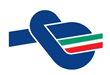 A.G.C.I.A.G.C.I.A.G.C.I.ASSOCIAZIONE GENERALE COOPERATIVE ITALIANEASSOCIAZIONE GENERALE COOPERATIVE ITALIANEASSOCIAZIONE GENERALE COOPERATIVE ITALIANEASSOCIAZIONE GENERALE COOPERATIVE ITALIANEASSOCIAZIONE GENERALE COOPERATIVE ITALIANEASSOCIAZIONE GENERALE COOPERATIVE ITALIANEASSOCIAZIONE GENERALE COOPERATIVE ITALIANEAssociazione nazionale di rappresentanza, assistenza, tutela e revisione del mondo cooperativo. Riconosciuta giuridicamente con D.M. n. 1135 del Ministero del Lavoro e della Previdenza Sociale del 14/12/1961 G.U. n. 48 del 22-11-1962 ai sensi del D.L.C.P.S. 14-12-1947 n. 1577Associazione nazionale di rappresentanza, assistenza, tutela e revisione del mondo cooperativo. Riconosciuta giuridicamente con D.M. n. 1135 del Ministero del Lavoro e della Previdenza Sociale del 14/12/1961 G.U. n. 48 del 22-11-1962 ai sensi del D.L.C.P.S. 14-12-1947 n. 1577Associazione nazionale di rappresentanza, assistenza, tutela e revisione del mondo cooperativo. Riconosciuta giuridicamente con D.M. n. 1135 del Ministero del Lavoro e della Previdenza Sociale del 14/12/1961 G.U. n. 48 del 22-11-1962 ai sensi del D.L.C.P.S. 14-12-1947 n. 1577Associazione nazionale di rappresentanza, assistenza, tutela e revisione del mondo cooperativo. Riconosciuta giuridicamente con D.M. n. 1135 del Ministero del Lavoro e della Previdenza Sociale del 14/12/1961 G.U. n. 48 del 22-11-1962 ai sensi del D.L.C.P.S. 14-12-1947 n. 1577Associazione nazionale di rappresentanza, assistenza, tutela e revisione del mondo cooperativo. Riconosciuta giuridicamente con D.M. n. 1135 del Ministero del Lavoro e della Previdenza Sociale del 14/12/1961 G.U. n. 48 del 22-11-1962 ai sensi del D.L.C.P.S. 14-12-1947 n. 1577Associazione nazionale di rappresentanza, assistenza, tutela e revisione del mondo cooperativo. Riconosciuta giuridicamente con D.M. n. 1135 del Ministero del Lavoro e della Previdenza Sociale del 14/12/1961 G.U. n. 48 del 22-11-1962 ai sensi del D.L.C.P.S. 14-12-1947 n. 1577Associazione nazionale di rappresentanza, assistenza, tutela e revisione del mondo cooperativo. Riconosciuta giuridicamente con D.M. n. 1135 del Ministero del Lavoro e della Previdenza Sociale del 14/12/1961 G.U. n. 48 del 22-11-1962 ai sensi del D.L.C.P.S. 14-12-1947 n. 1577Denominazione dell’ente[]       In Liquidazione  dal  ___________________[]       In Liquidazione  dal  ___________________[]       In Liquidazione  dal  ___________________[]       In Liquidazione  dal  ___________________[]       In Liquidazione  dal  ___________________[]       In Liquidazione  dal  ___________________[]       In Liquidazione  dal  ___________________Sede legale (indirizzo, telefono, e-mail, sito WEB)* Si raccomanda al revisore di verificare che la pec sia univoca ed attiva, in caso negativo, diffidare la cooperativa alla  regolarizzazione della stessa. Indirizzo: ______________________________________Tel. _________________  Fax  ___________________e-mail _______________________________________  e-mail certificata (PEC)*: _________________________ sito web: _____________________________________       Indirizzo: ______________________________________Tel. _________________  Fax  ___________________e-mail _______________________________________  e-mail certificata (PEC)*: _________________________ sito web: _____________________________________       Indirizzo: ______________________________________Tel. _________________  Fax  ___________________e-mail _______________________________________  e-mail certificata (PEC)*: _________________________ sito web: _____________________________________       Indirizzo: ______________________________________Tel. _________________  Fax  ___________________e-mail _______________________________________  e-mail certificata (PEC)*: _________________________ sito web: _____________________________________       Indirizzo: ______________________________________Tel. _________________  Fax  ___________________e-mail _______________________________________  e-mail certificata (PEC)*: _________________________ sito web: _____________________________________       Indirizzo: ______________________________________Tel. _________________  Fax  ___________________e-mail _______________________________________  e-mail certificata (PEC)*: _________________________ sito web: _____________________________________       Indirizzo: ______________________________________Tel. _________________  Fax  ___________________e-mail _______________________________________  e-mail certificata (PEC)*: _________________________ sito web: _____________________________________       Eventuale sede amministrativaData costituzioneTermine della societàData _______________Data _______________Indeterminato   []Indeterminato   []Indeterminato   []Indeterminato   []Indeterminato   []Codice Fiscale Data ultima revisioneSoggetto che ha disposto la revisioneData eventuale ultima certificazione bilancioCodice attività Posizione Albo Società Cooperative[]   Mutualità Prevalente                     []   Mutualità non Prevalente            []   Non iscritta                                  []   Mutualità Prevalente                     []   Mutualità non Prevalente            []   Non iscritta                                  []   Mutualità Prevalente                     []   Mutualità non Prevalente            []   Non iscritta                                  []   Mutualità Prevalente                     []   Mutualità non Prevalente            []   Non iscritta                                  N. Iscrizione Albo   ________________N. Iscrizione Albo   ________________N. Iscrizione Albo   ________________Categoria cui appartiene l’ente cooperativo  Data ultima modifica statutariaAderente a:   _____________________________                                              dal:_____________________________________ Aderente a:   _____________________________                                              dal:_____________________________________                  N. MatricolaN. MatricolaRappresenta l’ente cooperativo, nel corso della revisione, il Sig. ____________________________________ In qualità di*:  _____________________________________________________,  identificato con documento ________________________________________, (in caso di delega allegare la stessa e copia del documento del legale rappresentante).*)Nel caso in cui il delegato del legale rappresentante non fornisca esaustivamente le notizie richieste il revisore deve esigere la presenza del legale rappresentante. Rappresenta l’ente cooperativo, nel corso della revisione, il Sig. ____________________________________ In qualità di*:  _____________________________________________________,  identificato con documento ________________________________________, (in caso di delega allegare la stessa e copia del documento del legale rappresentante).*)Nel caso in cui il delegato del legale rappresentante non fornisca esaustivamente le notizie richieste il revisore deve esigere la presenza del legale rappresentante. Rappresenta l’ente cooperativo, nel corso della revisione, il Sig. ____________________________________ In qualità di*:  _____________________________________________________,  identificato con documento ________________________________________, (in caso di delega allegare la stessa e copia del documento del legale rappresentante).*)Nel caso in cui il delegato del legale rappresentante non fornisca esaustivamente le notizie richieste il revisore deve esigere la presenza del legale rappresentante. Rappresenta l’ente cooperativo, nel corso della revisione, il Sig. ____________________________________ In qualità di*:  _____________________________________________________,  identificato con documento ________________________________________, (in caso di delega allegare la stessa e copia del documento del legale rappresentante).*)Nel caso in cui il delegato del legale rappresentante non fornisca esaustivamente le notizie richieste il revisore deve esigere la presenza del legale rappresentante. Rappresenta l’ente cooperativo, nel corso della revisione, il Sig. ____________________________________ In qualità di*:  _____________________________________________________,  identificato con documento ________________________________________, (in caso di delega allegare la stessa e copia del documento del legale rappresentante).*)Nel caso in cui il delegato del legale rappresentante non fornisca esaustivamente le notizie richieste il revisore deve esigere la presenza del legale rappresentante. Rappresenta l’ente cooperativo, nel corso della revisione, il Sig. ____________________________________ In qualità di*:  _____________________________________________________,  identificato con documento ________________________________________, (in caso di delega allegare la stessa e copia del documento del legale rappresentante).*)Nel caso in cui il delegato del legale rappresentante non fornisca esaustivamente le notizie richieste il revisore deve esigere la presenza del legale rappresentante. Rappresenta l’ente cooperativo, nel corso della revisione, il Sig. ____________________________________ In qualità di*:  _____________________________________________________,  identificato con documento ________________________________________, (in caso di delega allegare la stessa e copia del documento del legale rappresentante).*)Nel caso in cui il delegato del legale rappresentante non fornisca esaustivamente le notizie richieste il revisore deve esigere la presenza del legale rappresentante. Redige il presente verbale il sig. _______________________________  iscritto al n. ___/___ dell’elenco tenuto presso il Ministero dello Sviluppo Economico (art. 7, c. 6, D.L.gs. 220/02), in qualità di revisore incaricato da_____________________________ presso (luogo dove si svolge la revisione (specificare se sede legale, ufficio del revisore od altro luogo concordato):Redige il presente verbale il sig. _______________________________  iscritto al n. ___/___ dell’elenco tenuto presso il Ministero dello Sviluppo Economico (art. 7, c. 6, D.L.gs. 220/02), in qualità di revisore incaricato da_____________________________ presso (luogo dove si svolge la revisione (specificare se sede legale, ufficio del revisore od altro luogo concordato):Redige il presente verbale il sig. _______________________________  iscritto al n. ___/___ dell’elenco tenuto presso il Ministero dello Sviluppo Economico (art. 7, c. 6, D.L.gs. 220/02), in qualità di revisore incaricato da_____________________________ presso (luogo dove si svolge la revisione (specificare se sede legale, ufficio del revisore od altro luogo concordato):Redige il presente verbale il sig. _______________________________  iscritto al n. ___/___ dell’elenco tenuto presso il Ministero dello Sviluppo Economico (art. 7, c. 6, D.L.gs. 220/02), in qualità di revisore incaricato da_____________________________ presso (luogo dove si svolge la revisione (specificare se sede legale, ufficio del revisore od altro luogo concordato):Redige il presente verbale il sig. _______________________________  iscritto al n. ___/___ dell’elenco tenuto presso il Ministero dello Sviluppo Economico (art. 7, c. 6, D.L.gs. 220/02), in qualità di revisore incaricato da_____________________________ presso (luogo dove si svolge la revisione (specificare se sede legale, ufficio del revisore od altro luogo concordato):Redige il presente verbale il sig. _______________________________  iscritto al n. ___/___ dell’elenco tenuto presso il Ministero dello Sviluppo Economico (art. 7, c. 6, D.L.gs. 220/02), in qualità di revisore incaricato da_____________________________ presso (luogo dove si svolge la revisione (specificare se sede legale, ufficio del revisore od altro luogo concordato):Redige il presente verbale il sig. _______________________________  iscritto al n. ___/___ dell’elenco tenuto presso il Ministero dello Sviluppo Economico (art. 7, c. 6, D.L.gs. 220/02), in qualità di revisore incaricato da_____________________________ presso (luogo dove si svolge la revisione (specificare se sede legale, ufficio del revisore od altro luogo concordato):Redige il presente verbale il sig. _______________________________  iscritto al n. ___/___ dell’elenco tenuto presso il Ministero dello Sviluppo Economico (art. 7, c. 6, D.L.gs. 220/02), in qualità di revisore incaricato da_____________________________ presso (luogo dove si svolge la revisione (specificare se sede legale, ufficio del revisore od altro luogo concordato):SCHEDA DI CONTROLLO PER LA VERIFICA DELLA PREVALENZA AI SENSI DELL’art. 2513 C.C.SCHEDA DI CONTROLLO PER LA VERIFICA DELLA PREVALENZA AI SENSI DELL’art. 2513 C.C.SCHEDA DI CONTROLLO PER LA VERIFICA DELLA PREVALENZA AI SENSI DELL’art. 2513 C.C.SCHEDA DI CONTROLLO PER LA VERIFICA DELLA PREVALENZA AI SENSI DELL’art. 2513 C.C.SCHEDA DI CONTROLLO PER LA VERIFICA DELLA PREVALENZA AI SENSI DELL’art. 2513 C.C.SCHEDA DI CONTROLLO PER LA VERIFICA DELLA PREVALENZA AI SENSI DELL’art. 2513 C.C.SCHEDA DI CONTROLLO PER LA VERIFICA DELLA PREVALENZA AI SENSI DELL’art. 2513 C.C.SCHEDA DI CONTROLLO PER LA VERIFICA DELLA PREVALENZA AI SENSI DELL’art. 2513 C.C.SCHEDA DI CONTROLLO PER LA VERIFICA DELLA PREVALENZA AI SENSI DELL’art. 2513 C.C.SCHEDA DI CONTROLLO PER LA VERIFICA DELLA PREVALENZA AI SENSI DELL’art. 2513 C.C.SCHEDA DI CONTROLLO PER LA VERIFICA DELLA PREVALENZA AI SENSI DELL’art. 2513 C.C.SCHEDA DI CONTROLLO PER LA VERIFICA DELLA PREVALENZA AI SENSI DELL’art. 2513 C.C.SCHEDA DI CONTROLLO PER LA VERIFICA DELLA PREVALENZA AI SENSI DELL’art. 2513 C.C.SCHEDA DI CONTROLLO PER LA VERIFICA DELLA PREVALENZA AI SENSI DELL’art. 2513 C.C.SCHEDA DI CONTROLLO PER LA VERIFICA DELLA PREVALENZA AI SENSI DELL’art. 2513 C.C.Il revisore dovrà effettuare la verifica per l’esercizio relativo all’ultimo bilancio approvato e per quello relativo all’esercizio precedenteIl revisore dovrà effettuare la verifica per l’esercizio relativo all’ultimo bilancio approvato e per quello relativo all’esercizio precedenteIl revisore dovrà effettuare la verifica per l’esercizio relativo all’ultimo bilancio approvato e per quello relativo all’esercizio precedenteIl revisore dovrà effettuare la verifica per l’esercizio relativo all’ultimo bilancio approvato e per quello relativo all’esercizio precedenteIl revisore dovrà effettuare la verifica per l’esercizio relativo all’ultimo bilancio approvato e per quello relativo all’esercizio precedenteIl revisore dovrà effettuare la verifica per l’esercizio relativo all’ultimo bilancio approvato e per quello relativo all’esercizio precedenteIl revisore dovrà effettuare la verifica per l’esercizio relativo all’ultimo bilancio approvato e per quello relativo all’esercizio precedenteIl revisore dovrà effettuare la verifica per l’esercizio relativo all’ultimo bilancio approvato e per quello relativo all’esercizio precedenteIl revisore dovrà effettuare la verifica per l’esercizio relativo all’ultimo bilancio approvato e per quello relativo all’esercizio precedenteIl revisore dovrà effettuare la verifica per l’esercizio relativo all’ultimo bilancio approvato e per quello relativo all’esercizio precedenteIl revisore dovrà effettuare la verifica per l’esercizio relativo all’ultimo bilancio approvato e per quello relativo all’esercizio precedenteEsercizio N_____Esercizio N-1 _____Esercizio N-1 _____Esercizio N-1 _____1)attività svolta prevalentemente in favore dei sociattività svolta prevalentemente in favore dei sociattività svolta prevalentemente in favore dei sociattività svolta prevalentemente in favore dei sociattività svolta prevalentemente in favore dei sociattività svolta prevalentemente in favore dei sociattività svolta prevalentemente in favore dei sociA1 verso sociA1 verso sociA1 verso sociRicavi delle vendite e delle prestazioni =Ricavi delle vendite e delle prestazioni =Ricavi delle vendite e delle prestazioni =Ricavi delle vendite e delle prestazioni =Ricavi delle vendite e delle prestazioni =---------------------------------------------------------------------------=  X%=  X%=  X%=  X%=  X%Totale A1Totale A1Totale A12)attività svolta prevalentemente avvalendosi delle prestazioni lavorative dei sociattività svolta prevalentemente avvalendosi delle prestazioni lavorative dei sociattività svolta prevalentemente avvalendosi delle prestazioni lavorative dei sociattività svolta prevalentemente avvalendosi delle prestazioni lavorative dei sociattività svolta prevalentemente avvalendosi delle prestazioni lavorative dei sociattività svolta prevalentemente avvalendosi delle prestazioni lavorative dei sociattività svolta prevalentemente avvalendosi delle prestazioni lavorative dei sociattività svolta prevalentemente avvalendosi delle prestazioni lavorative dei sociattività svolta prevalentemente avvalendosi delle prestazioni lavorative dei sociattività svolta prevalentemente avvalendosi delle prestazioni lavorative dei sociattività svolta prevalentemente avvalendosi delle prestazioni lavorative dei sociattività svolta prevalentemente avvalendosi delle prestazioni lavorative dei sociB9 verso sociB9 verso sociB9 verso sociCosto del lavoro =Costo del lavoro =Costo del lavoro =Costo del lavoro =---------------------------------------------------------------------------= Y%= Y%= Y%= Y%= Y%Totale B9Totale B9Totale B93)attività svolta prevalentemente avvalendosi degli apporti dei sociattività svolta prevalentemente avvalendosi degli apporti dei sociattività svolta prevalentemente avvalendosi degli apporti dei sociattività svolta prevalentemente avvalendosi degli apporti dei sociattività svolta prevalentemente avvalendosi degli apporti dei sociattività svolta prevalentemente avvalendosi degli apporti dei sociattività svolta prevalentemente avvalendosi degli apporti dei sociattività svolta prevalentemente avvalendosi degli apporti dei sociattività svolta prevalentemente avvalendosi degli apporti dei sociattività svolta prevalentemente avvalendosi degli apporti dei sociB6 conferiti dai sociB6 conferiti dai sociB6 conferiti dai sociCosto dei beni conferiti =Costo dei beni conferiti =Costo dei beni conferiti =Costo dei beni conferiti =---------------------------------------------------------------------------= W%= W%= W%= W%= W%Totale B6Totale B6Totale B6B7 ricevuti dai sociB7 ricevuti dai sociB7 ricevuti dai sociCosto della prestazione di servizi ricevuti =Costo della prestazione di servizi ricevuti =Costo della prestazione di servizi ricevuti =Costo della prestazione di servizi ricevuti =Costo della prestazione di servizi ricevuti =---------------------------------------------------------------------------= K%= K%= K%= K%= K%Totale B7Totale B7Totale B74)attività svolta realizzando contestualmente più tipi di scambio mutualisticoattività svolta realizzando contestualmente più tipi di scambio mutualisticoattività svolta realizzando contestualmente più tipi di scambio mutualisticoattività svolta realizzando contestualmente più tipi di scambio mutualisticoattività svolta realizzando contestualmente più tipi di scambio mutualisticoattività svolta realizzando contestualmente più tipi di scambio mutualisticoattività svolta realizzando contestualmente più tipi di scambio mutualisticoattività svolta realizzando contestualmente più tipi di scambio mutualisticoattività svolta realizzando contestualmente più tipi di scambio mutualisticoattività svolta realizzando contestualmente più tipi di scambio mutualisticoattività svolta realizzando contestualmente più tipi di scambio mutualisticoattività svolta realizzando contestualmente più tipi di scambio mutualisticoDeterminazione dell'eventuale media ponderata per la condizione di prevalenza:Determinazione dell'eventuale media ponderata per la condizione di prevalenza:Determinazione dell'eventuale media ponderata per la condizione di prevalenza:Determinazione dell'eventuale media ponderata per la condizione di prevalenza:Determinazione dell'eventuale media ponderata per la condizione di prevalenza:Determinazione dell'eventuale media ponderata per la condizione di prevalenza:Determinazione dell'eventuale media ponderata per la condizione di prevalenza:Determinazione dell'eventuale media ponderata per la condizione di prevalenza:Determinazione dell'eventuale media ponderata per la condizione di prevalenza:       (A1*X%)+(B9*Y%)+(B6*W%)+(B7*K%)       (A1*X%)+(B9*Y%)+(B6*W%)+(B7*K%)       (A1*X%)+(B9*Y%)+(B6*W%)+(B7*K%)       (A1*X%)+(B9*Y%)+(B6*W%)+(B7*K%)       (A1*X%)+(B9*Y%)+(B6*W%)+(B7*K%)       (A1*X%)+(B9*Y%)+(B6*W%)+(B7*K%)(A1 soci + B9 soci + B6 soci + B7 soci)(A1 soci + B9 soci + B6 soci + B7 soci)(A1 soci + B9 soci + B6 soci + B7 soci)(A1 soci + B9 soci + B6 soci + B7 soci)(A1 soci + B9 soci + B6 soci + B7 soci)(A1 soci + B9 soci + B6 soci + B7 soci)---------------------------------------------------  =---------------------------------------------------  =---------------------------------------------------  =---------------------------------------------------  =---------------------------------------------------  =---------------------------------------------------  =-------------------------------------------------------------------------------------------------------------------------------------------------------------------------------------------------------------------------------------------= Z% =Z% =Z% =Z%                     A1 + B9 + B6 +B7                     A1 + B9 + B6 +B7                     A1 + B9 + B6 +B7                     A1 + B9 + B6 +B7                     A1 + B9 + B6 +B7                     A1 + B9 + B6 +B7           A1 + B9 + B6 +B7           A1 + B9 + B6 +B7           A1 + B9 + B6 +B7           A1 + B9 + B6 +B7           A1 + B9 + B6 +B7           A1 + B9 + B6 +B7N.B.) - a) compilare solo la parte relativa alla tipologia di scambio mutualistico realizzata dalla cooperativa.          - b) solo in caso di cooperative che realizzino contestualmente più tipologie di scambio mutualistico compilare i                   relativi punti e determinare la media ponderata.          - c) nelle cooperative di lavoro, al fine  di una corretta misurazione della prevalenza, occorre comprendere sia i                 costi del lavoro subordinato allocati in B9) nel Conto Economico, che quelli relativi a prestazioni autonome                 rinvenibili in B7). Vedi delibera CCC  08/07/09 per cui: “nelle cooperative di produzione e lavoro ai fini del                calcolo della prevalenza vanno computate al nominatore e denominatore (della Voce B7) le sole forme di                 lavoro dei soci e dei terzi e non gli altri costi in quanto, questi ultimi, non sono previsti dalla legge vigente”.          - d) la prevalenza è verificata se i risultato finale è maggiore del 50%.N.B.) - a) compilare solo la parte relativa alla tipologia di scambio mutualistico realizzata dalla cooperativa.          - b) solo in caso di cooperative che realizzino contestualmente più tipologie di scambio mutualistico compilare i                   relativi punti e determinare la media ponderata.          - c) nelle cooperative di lavoro, al fine  di una corretta misurazione della prevalenza, occorre comprendere sia i                 costi del lavoro subordinato allocati in B9) nel Conto Economico, che quelli relativi a prestazioni autonome                 rinvenibili in B7). Vedi delibera CCC  08/07/09 per cui: “nelle cooperative di produzione e lavoro ai fini del                calcolo della prevalenza vanno computate al nominatore e denominatore (della Voce B7) le sole forme di                 lavoro dei soci e dei terzi e non gli altri costi in quanto, questi ultimi, non sono previsti dalla legge vigente”.          - d) la prevalenza è verificata se i risultato finale è maggiore del 50%.N.B.) - a) compilare solo la parte relativa alla tipologia di scambio mutualistico realizzata dalla cooperativa.          - b) solo in caso di cooperative che realizzino contestualmente più tipologie di scambio mutualistico compilare i                   relativi punti e determinare la media ponderata.          - c) nelle cooperative di lavoro, al fine  di una corretta misurazione della prevalenza, occorre comprendere sia i                 costi del lavoro subordinato allocati in B9) nel Conto Economico, che quelli relativi a prestazioni autonome                 rinvenibili in B7). Vedi delibera CCC  08/07/09 per cui: “nelle cooperative di produzione e lavoro ai fini del                calcolo della prevalenza vanno computate al nominatore e denominatore (della Voce B7) le sole forme di                 lavoro dei soci e dei terzi e non gli altri costi in quanto, questi ultimi, non sono previsti dalla legge vigente”.          - d) la prevalenza è verificata se i risultato finale è maggiore del 50%.N.B.) - a) compilare solo la parte relativa alla tipologia di scambio mutualistico realizzata dalla cooperativa.          - b) solo in caso di cooperative che realizzino contestualmente più tipologie di scambio mutualistico compilare i                   relativi punti e determinare la media ponderata.          - c) nelle cooperative di lavoro, al fine  di una corretta misurazione della prevalenza, occorre comprendere sia i                 costi del lavoro subordinato allocati in B9) nel Conto Economico, che quelli relativi a prestazioni autonome                 rinvenibili in B7). Vedi delibera CCC  08/07/09 per cui: “nelle cooperative di produzione e lavoro ai fini del                calcolo della prevalenza vanno computate al nominatore e denominatore (della Voce B7) le sole forme di                 lavoro dei soci e dei terzi e non gli altri costi in quanto, questi ultimi, non sono previsti dalla legge vigente”.          - d) la prevalenza è verificata se i risultato finale è maggiore del 50%.N.B.) - a) compilare solo la parte relativa alla tipologia di scambio mutualistico realizzata dalla cooperativa.          - b) solo in caso di cooperative che realizzino contestualmente più tipologie di scambio mutualistico compilare i                   relativi punti e determinare la media ponderata.          - c) nelle cooperative di lavoro, al fine  di una corretta misurazione della prevalenza, occorre comprendere sia i                 costi del lavoro subordinato allocati in B9) nel Conto Economico, che quelli relativi a prestazioni autonome                 rinvenibili in B7). Vedi delibera CCC  08/07/09 per cui: “nelle cooperative di produzione e lavoro ai fini del                calcolo della prevalenza vanno computate al nominatore e denominatore (della Voce B7) le sole forme di                 lavoro dei soci e dei terzi e non gli altri costi in quanto, questi ultimi, non sono previsti dalla legge vigente”.          - d) la prevalenza è verificata se i risultato finale è maggiore del 50%.N.B.) - a) compilare solo la parte relativa alla tipologia di scambio mutualistico realizzata dalla cooperativa.          - b) solo in caso di cooperative che realizzino contestualmente più tipologie di scambio mutualistico compilare i                   relativi punti e determinare la media ponderata.          - c) nelle cooperative di lavoro, al fine  di una corretta misurazione della prevalenza, occorre comprendere sia i                 costi del lavoro subordinato allocati in B9) nel Conto Economico, che quelli relativi a prestazioni autonome                 rinvenibili in B7). Vedi delibera CCC  08/07/09 per cui: “nelle cooperative di produzione e lavoro ai fini del                calcolo della prevalenza vanno computate al nominatore e denominatore (della Voce B7) le sole forme di                 lavoro dei soci e dei terzi e non gli altri costi in quanto, questi ultimi, non sono previsti dalla legge vigente”.          - d) la prevalenza è verificata se i risultato finale è maggiore del 50%.N.B.) - a) compilare solo la parte relativa alla tipologia di scambio mutualistico realizzata dalla cooperativa.          - b) solo in caso di cooperative che realizzino contestualmente più tipologie di scambio mutualistico compilare i                   relativi punti e determinare la media ponderata.          - c) nelle cooperative di lavoro, al fine  di una corretta misurazione della prevalenza, occorre comprendere sia i                 costi del lavoro subordinato allocati in B9) nel Conto Economico, che quelli relativi a prestazioni autonome                 rinvenibili in B7). Vedi delibera CCC  08/07/09 per cui: “nelle cooperative di produzione e lavoro ai fini del                calcolo della prevalenza vanno computate al nominatore e denominatore (della Voce B7) le sole forme di                 lavoro dei soci e dei terzi e non gli altri costi in quanto, questi ultimi, non sono previsti dalla legge vigente”.          - d) la prevalenza è verificata se i risultato finale è maggiore del 50%.N.B.) - a) compilare solo la parte relativa alla tipologia di scambio mutualistico realizzata dalla cooperativa.          - b) solo in caso di cooperative che realizzino contestualmente più tipologie di scambio mutualistico compilare i                   relativi punti e determinare la media ponderata.          - c) nelle cooperative di lavoro, al fine  di una corretta misurazione della prevalenza, occorre comprendere sia i                 costi del lavoro subordinato allocati in B9) nel Conto Economico, che quelli relativi a prestazioni autonome                 rinvenibili in B7). Vedi delibera CCC  08/07/09 per cui: “nelle cooperative di produzione e lavoro ai fini del                calcolo della prevalenza vanno computate al nominatore e denominatore (della Voce B7) le sole forme di                 lavoro dei soci e dei terzi e non gli altri costi in quanto, questi ultimi, non sono previsti dalla legge vigente”.          - d) la prevalenza è verificata se i risultato finale è maggiore del 50%.N.B.) - a) compilare solo la parte relativa alla tipologia di scambio mutualistico realizzata dalla cooperativa.          - b) solo in caso di cooperative che realizzino contestualmente più tipologie di scambio mutualistico compilare i                   relativi punti e determinare la media ponderata.          - c) nelle cooperative di lavoro, al fine  di una corretta misurazione della prevalenza, occorre comprendere sia i                 costi del lavoro subordinato allocati in B9) nel Conto Economico, che quelli relativi a prestazioni autonome                 rinvenibili in B7). Vedi delibera CCC  08/07/09 per cui: “nelle cooperative di produzione e lavoro ai fini del                calcolo della prevalenza vanno computate al nominatore e denominatore (della Voce B7) le sole forme di                 lavoro dei soci e dei terzi e non gli altri costi in quanto, questi ultimi, non sono previsti dalla legge vigente”.          - d) la prevalenza è verificata se i risultato finale è maggiore del 50%.N.B.) - a) compilare solo la parte relativa alla tipologia di scambio mutualistico realizzata dalla cooperativa.          - b) solo in caso di cooperative che realizzino contestualmente più tipologie di scambio mutualistico compilare i                   relativi punti e determinare la media ponderata.          - c) nelle cooperative di lavoro, al fine  di una corretta misurazione della prevalenza, occorre comprendere sia i                 costi del lavoro subordinato allocati in B9) nel Conto Economico, che quelli relativi a prestazioni autonome                 rinvenibili in B7). Vedi delibera CCC  08/07/09 per cui: “nelle cooperative di produzione e lavoro ai fini del                calcolo della prevalenza vanno computate al nominatore e denominatore (della Voce B7) le sole forme di                 lavoro dei soci e dei terzi e non gli altri costi in quanto, questi ultimi, non sono previsti dalla legge vigente”.          - d) la prevalenza è verificata se i risultato finale è maggiore del 50%.N.B.) - a) compilare solo la parte relativa alla tipologia di scambio mutualistico realizzata dalla cooperativa.          - b) solo in caso di cooperative che realizzino contestualmente più tipologie di scambio mutualistico compilare i                   relativi punti e determinare la media ponderata.          - c) nelle cooperative di lavoro, al fine  di una corretta misurazione della prevalenza, occorre comprendere sia i                 costi del lavoro subordinato allocati in B9) nel Conto Economico, che quelli relativi a prestazioni autonome                 rinvenibili in B7). Vedi delibera CCC  08/07/09 per cui: “nelle cooperative di produzione e lavoro ai fini del                calcolo della prevalenza vanno computate al nominatore e denominatore (della Voce B7) le sole forme di                 lavoro dei soci e dei terzi e non gli altri costi in quanto, questi ultimi, non sono previsti dalla legge vigente”.          - d) la prevalenza è verificata se i risultato finale è maggiore del 50%.N.B.) - a) compilare solo la parte relativa alla tipologia di scambio mutualistico realizzata dalla cooperativa.          - b) solo in caso di cooperative che realizzino contestualmente più tipologie di scambio mutualistico compilare i                   relativi punti e determinare la media ponderata.          - c) nelle cooperative di lavoro, al fine  di una corretta misurazione della prevalenza, occorre comprendere sia i                 costi del lavoro subordinato allocati in B9) nel Conto Economico, che quelli relativi a prestazioni autonome                 rinvenibili in B7). Vedi delibera CCC  08/07/09 per cui: “nelle cooperative di produzione e lavoro ai fini del                calcolo della prevalenza vanno computate al nominatore e denominatore (della Voce B7) le sole forme di                 lavoro dei soci e dei terzi e non gli altri costi in quanto, questi ultimi, non sono previsti dalla legge vigente”.          - d) la prevalenza è verificata se i risultato finale è maggiore del 50%.N.B.) - a) compilare solo la parte relativa alla tipologia di scambio mutualistico realizzata dalla cooperativa.          - b) solo in caso di cooperative che realizzino contestualmente più tipologie di scambio mutualistico compilare i                   relativi punti e determinare la media ponderata.          - c) nelle cooperative di lavoro, al fine  di una corretta misurazione della prevalenza, occorre comprendere sia i                 costi del lavoro subordinato allocati in B9) nel Conto Economico, che quelli relativi a prestazioni autonome                 rinvenibili in B7). Vedi delibera CCC  08/07/09 per cui: “nelle cooperative di produzione e lavoro ai fini del                calcolo della prevalenza vanno computate al nominatore e denominatore (della Voce B7) le sole forme di                 lavoro dei soci e dei terzi e non gli altri costi in quanto, questi ultimi, non sono previsti dalla legge vigente”.          - d) la prevalenza è verificata se i risultato finale è maggiore del 50%.n. soci cooperatori persone fisichen. soci cooperatori persone giuridichen. soci finanziatori (persone fisiche) e sottoscrittori di titoli di debiton. soci finanziatori (persone giuridiche) e sottoscrittori di titoli di debiton. soci ammessi a categorie specialiAlla data della revisioneAl termine del primo  esercizio precedente (gg/mm/aaaa)Al termine del secondo esercizio precedente (gg/mm/aaaa)Anno __________ Importo _________________Anno ____________  Importo ___________________SCHEDA DI CONTROLLO PER LA VERIFICA DEI RISTORNI    (BILANCIO CHIUSO AL__________) SCHEDA DI CONTROLLO PER LA VERIFICA DEI RISTORNI    (BILANCIO CHIUSO AL__________) SCHEDA DI CONTROLLO PER LA VERIFICA DEI RISTORNI    (BILANCIO CHIUSO AL__________) SCHEDA DI CONTROLLO PER LA VERIFICA DEI RISTORNI    (BILANCIO CHIUSO AL__________) SCHEDA DI CONTROLLO PER LA VERIFICA DEI RISTORNI    (BILANCIO CHIUSO AL__________) SCHEDA DI CONTROLLO PER LA VERIFICA DEI RISTORNI    (BILANCIO CHIUSO AL__________) Il revisore dovrà effettuare la verifica per l’esercizio relativo all’ultimo bilancio approvato e per quello relativo all’esercizio precedente. Il revisore dovrà effettuare la verifica per l’esercizio relativo all’ultimo bilancio approvato e per quello relativo all’esercizio precedente. Il revisore dovrà effettuare la verifica per l’esercizio relativo all’ultimo bilancio approvato e per quello relativo all’esercizio precedente. Il revisore dovrà effettuare la verifica per l’esercizio relativo all’ultimo bilancio approvato e per quello relativo all’esercizio precedente. Il revisore dovrà effettuare la verifica per l’esercizio relativo all’ultimo bilancio approvato e per quello relativo all’esercizio precedente. Il revisore dovrà effettuare la verifica per l’esercizio relativo all’ultimo bilancio approvato e per quello relativo all’esercizio precedente. Esercizio_____Esercizio_____Esercizio_______Esercizio_______Esercizio_______VERIFICA AVANZO DI GESTIONEAvanzo di gestione: Rigo 21 del Conto Economico Variazioni in aumento:  - eventuali ristorni imputati a conto economicoVariazioni in riduzione: - eventuale D - Rettifiche di valore di attività finanziarie del C.E. (solo se saldo positivo)- eventuali Proventi straordinari del C.E.1)A) Avanzo di gestione rettificato€€€€€Avanzo di gestione: Rigo 21 del Conto Economico Variazioni in aumento:  - eventuali ristorni imputati a conto economicoVariazioni in riduzione: - eventuale D - Rettifiche di valore di attività finanziarie del C.E. (solo se saldo positivo)- eventuali Proventi straordinari del C.E.1)A) Avanzo di gestione rettificatoAvanzo di gestione: Rigo 21 del Conto Economico Variazioni in aumento:  - eventuali ristorni imputati a conto economicoVariazioni in riduzione: - eventuale D - Rettifiche di valore di attività finanziarie del C.E. (solo se saldo positivo)- eventuali Proventi straordinari del C.E.1)A) Avanzo di gestione rettificato€€€€€Avanzo di gestione: Rigo 21 del Conto Economico Variazioni in aumento:  - eventuali ristorni imputati a conto economicoVariazioni in riduzione: - eventuale D - Rettifiche di valore di attività finanziarie del C.E. (solo se saldo positivo)- eventuali Proventi straordinari del C.E.1)A) Avanzo di gestione rettificatoAvanzo di gestione: Rigo 21 del Conto Economico Variazioni in aumento:  - eventuali ristorni imputati a conto economicoVariazioni in riduzione: - eventuale D - Rettifiche di valore di attività finanziarie del C.E. (solo se saldo positivo)- eventuali Proventi straordinari del C.E.1)A) Avanzo di gestione rettificato€€€€€€€€€€€€€€€B) Avanzo di gestione generato dai soci = A) x percentuale di prevalenza relativa all'attività effettivamente svolta con/a favore dei soci. €€€€€VERIFICA IMPORTO DEL RISTORNOCooperative di LavoroC) Trattamenti retributivi complessivi corrisposti ai soci €€€€€D) Ristorno€€€€€Cooperative di UtenzaE) Ristorno€€€€€Cooperative di ApportoF) Ristorno€€€€€G) Liquidazioni salariali o del prezzo o del servizio €€€€€H) Aumento gratuito del Capitale Sociale €€€€€I) Distribuzione gratuita di titoli (art. 5, Legge n. 59/1992)€€€€€N.B 1) – I valori di E) e di F) e della somma di [G)+H)+I)] non possono essere superiori al valore di B) N.B 1) – I valori di E) e di F) e della somma di [G)+H)+I)] non possono essere superiori al valore di B) 2) - D) non può essere superiore né a B) né al 30% di C)3) - La percentuale di prevalenza va eventualmente ricalcolata, depurandola dell'eventuale ristorno già imputato a costo e dai valori relativi all'eventuale fruizione di regimi derogatori della prevalenza da parte dell'ente.4)- Il revisore valuterà eventuali scostamenti qualora la cooperativa produca una dettagliata contabilità analitica per centri di costo, accesi a soci e non soci.2) - D) non può essere superiore né a B) né al 30% di C)3) - La percentuale di prevalenza va eventualmente ricalcolata, depurandola dell'eventuale ristorno già imputato a costo e dai valori relativi all'eventuale fruizione di regimi derogatori della prevalenza da parte dell'ente.4)- Il revisore valuterà eventuali scostamenti qualora la cooperativa produca una dettagliata contabilità analitica per centri di costo, accesi a soci e non soci.SCHEDA DI CONTROLLO PER  VERIFICA CONTABILE DEL PRESTITO DA SOCISCHEDA DI CONTROLLO PER  VERIFICA CONTABILE DEL PRESTITO DA SOCISCHEDA DI CONTROLLO PER  VERIFICA CONTABILE DEL PRESTITO DA SOCISCHEDA DI CONTROLLO PER  VERIFICA CONTABILE DEL PRESTITO DA SOCIa) patrimonio netto dell'ultimo bilancio1)€______€______b) prestito sociale alla data della revisione€______€______c) rapporto CICR  ( b / a )_____________________numero soci alla data della revisione_____________________Gg/mm/aa di chiusura dell'ultimo esercizio                                                                                      _______1) Il valore del patrimonio da assumere a riferimento per la raccolta del prestito sociale dovrà essere quello risultante dal bilancio consolidato, qualora la società abbia l’obbligo di redigerlo. Se la società, pur avendo l’obbligo di redigere il bilancio consolidato, rientra in una delle ipotesi di esonero previste dalla legge, dovrà considerare il valore del patrimonio individuale rettificato degli effetti derivanti da operazioni con società controllate che sarebbero state elise se fosse stato redatto il bilancio consolidato. Tali rettifiche devono essere illustrate in un prospetto incluso nella nota integrativa del bilancio. Gg/mm/aa di chiusura dell'ultimo esercizio                                                                                      _______1) Il valore del patrimonio da assumere a riferimento per la raccolta del prestito sociale dovrà essere quello risultante dal bilancio consolidato, qualora la società abbia l’obbligo di redigerlo. Se la società, pur avendo l’obbligo di redigere il bilancio consolidato, rientra in una delle ipotesi di esonero previste dalla legge, dovrà considerare il valore del patrimonio individuale rettificato degli effetti derivanti da operazioni con società controllate che sarebbero state elise se fosse stato redatto il bilancio consolidato. Tali rettifiche devono essere illustrate in un prospetto incluso nella nota integrativa del bilancio. TipologiaEnte erogatoreImporto Società partecipataImporto di capitale sottoscritto% se trattasi di Spa o di SrlEsercizio N ___________Esercizio N-1 __________a) – Attivo corrente netto(Attivo circolante – Debiti entro l'eserc. Succ.):  _____ - _____ = __________ - _____ = ______b) – Margine di Tesoreria[(Attivo circolante – Rimanenze) - Debiti entro l'eserc. Succ.)]:  _____ - _____ = __________ - _____ = ______c) Quoziente primario di struttura  Patrimonio netto (A del Passivo dello SP) 	Immobilizzazioni (B dell'Attivo dello SP)                  = _________                  = _________d) - Indice di autonomia finanziaria Patrimonio netto (Totale A del Passivo dello SP)  	   Totale Passivo dello SP                  = _________                  = _________e) - Reddito Operativo(Valore della Produzione [A del CE] – Costi della Produzione[B del CE] eventualmente depurati dei Ristorni.L’indicatore deve essere depurato dagli eventi di carattere eccezionale _____ - _____ = __________ - _____ = _____f)  - Incidenza oneri finanziari su ricaviRisultato gestione finanziaria[C del CE]Ricavi vendite e prestazioni[A1 del CE]L’indicatore deve essere depurato dagli eventi di carattere eccezionale                  = _________                  = _________La cooperativa ha  meno di nove soci? Si NoLa cooperativa ha meno di venti soci o un attivo patrimoniale inferiore a un milione di euro? Si NoL’Assemblea approva regolarmente il bilancio? Si NoL’Assemblea ha nominato gli Amministratori/Liquidatori? Si NoL’Assemblea ha nominato l’Organo di controllo? Si NoL’Assemblea ha nominato l’Organo cui spetta eventualmente la revisione legale ai sensi dell’art. 2409-bis c.c.? Si NoSe lo Statuto non prevede la gratuità delle cariche, l’Assemblea ha determinato                      il compenso degli amministratori?                       il compenso dell’organo di controllo? Si Si No No N.A. N.A.Note e osservazioni sulla composizione e sul funzionamento dell’Assemblea o su altre forme di raccolta del consenso dei soci:______________________________________________________________________________________________________________________________________________La maggioranza degli amministratori è composta da soci cooperatori? Si NoLo Statuto prevede forme di Amministrazione congiuntiva? Amministrazione disgiuntiva? Si Si No NoIn caso di risposta affermativa al punto precedente descriverne le modalità:__________________________________________________________________________________________________________________________________________________Gli Amministratori relazionano sul carattere mutualistico della cooperativa (art. 2545 c.c.)? Si NoL’Organo di controllo  partecipa alle riunioni del Consiglio di Amministrazione? Si No N.A. Si Si Si No No NoNote e osservazioni sulla composizione e sul funzionamento del Consiglio di Amministrazione:____________________________________________________________________________________________________________________________________________                                                                                                                                                                 16 - Note e osservazioni sull’attività dell’Amministratore Unico:_____________________________________________________________________________ 17 - L' Amministratore Unico relaziona sul carattere mutualistico della cooperativa (art. 2545 c.c.)? Si No18 - I Liquidatori relazionano sul carattere mutualistico della cooperativa (art. 2545 c.c.)?Accertare e indicare tali criteri:_______________________________________________________________________________________________________________________________________________ Si No19 – L’Organo di Controllo  partecipa alle riunioni dei Liquidatori? Si No N.A. Si Si No NoPresidente del C.SSindaco Effettivo Sindaco SupplenteSindaco UnicoVi sono componenti dell’Organo di controllo indicati dallo Stato o da enti pubblici?                                       Si NoVi sono componenti dell’Organo di controllo eletti dai possessori degli strumenti finanziari emessi dall’ente ?Se sì viene rispettato il limite di un terzo Si NoVi sono componenti dell’Organo di controllo eletti dai possessori degli strumenti finanziari emessi dall’ente ?Se sì viene rispettato il limite di un terzo Si NoI componenti dell’Organo di Controllo sono revisori legali? Si NoIn caso di risposta negativa, sono scelti in coerenza con l’art. 2397 c.c.? Si NoL’organo di controllo relaziona sul carattere mutualistico della cooperativa (art. 2545 c.c.)? Si NoNote e osservazioni sulla composizione, sul funzionamento dell’Organo di Controllo _____________________________________________________________________________Note e osservazioni sulla composizione  e sul funzionamento dell’Organo che esercita la Revisione Legale:_______________________________________________________________________________________________________________________________________________________________________________________________________________________________________La cooperativa ha almeno  nove soci? Si NoL’Assemblea ha approvato regolarmente il bilancio? Si NoL’Assemblea ha nominato regolarmente gli Amministratori/Liquidatori? Si NoL’Assemblea ha nominato l’Organo di controllo? Si NoL’Assemblea ha nominato l’Organo cui spetta la revisione legale ai sensi dell’art. 2409-bis c.c. ? Si NoSe lo Statuto non prevede la gratuità delle cariche, l’Assemblea ha determinato        il compenso degli amministratori?        il compenso dell’Organo di controllo? Si Si No No N.A.Note e osservazioni sulla composizione e sul funzionamento dell’Assemblea:__________________________________________________________________________________________________________________________________________________________La maggioranza degli Amministratori è composta da soci cooperatori? Si NoE’ stato nominato un Comitato Esecutivo? Si NoIndicare le attribuzioni che  gli sono state delegate:_________________________________________________________________________________Gli Amministratori relazionano sul carattere mutualistico della cooperativa (art. 2545 c.c.)? Si NoL’organo di controllo  partecipa alle riunioni del Consiglio di Amministrazione? Si No    NAVi sono componenti del Consiglio di Amministrazione indicati dallo Stato o da enti       pubblici?         Vi sono componenti del Consiglio di Amministrazione eletti dai possessori degli          strumenti finanziari emessi dall’ente?          Se sì, viene rispettato il limite di un terzo? Si Si Si No No NoNote e osservazioni sulla composizione e sul funzionamento del Consiglio di Amministrazione:_____________________________________________________________________________                                                                                                                                                                 15. Note e osservazioni sull’attività dell’Amministratore Unico:__________________________________________________________________________________ 16. L'Amministratore Unico relaziona sul carattere mutualistico della cooperativa (art. 2545 c.c.)? Si No17 - I Liquidatori relazionano sul carattere mutualistico della cooperativa (art. 2545 c.c.)? Si No18 - L’Organo di Controllo  partecipa alle riunioni dei Liquidatori? Si No19 - E’ stato istituito il registro delle deliberazioni? Si No20 - Note e osservazioni sull’attività dei Liquidatori:_____________________________________________________________________________Vi sono componenti dell’Organo di controllo indicati dallo Stato o da enti pubblici?                                       Si NoVi sono componenti dell’Organo di controllo eletti dai possessori degli strumenti finanziari emessi dall’ente ?Se sì viene rispettato il limite di un terzo Si NoI componenti dell’Organo di Controllo sono revisori legali? Si NoIn caso di risposta negativa, sono scelti in coerenza con l’art. 2397 c.c.? Si NoL’organo di controllo relaziona sul carattere mutualistico della cooperativa (art. 2545 c.c.)? Si NoNote e osservazioni sulla composizione, sul funzionamento dell’Organo di controllo ____________________________________________________________________________________________________________________________________________________Note e osservazioni sulla composizione  e sul funzionamento dell’Organo che esercita la Revisione Legale__________________________________________________________________________________________________________________________________________________________La cooperativa ha almeno nove soci? Si NoL’Assemblea ha nominato i consiglieri di sorveglianza/Liquidatori? Si NoL’Assemblea determina il compenso spettante ai consiglieri di sorveglianza, se non è stato stabilito dallo Statuto? Si NoL’Assemblea delibera sulla distribuzione degli utili? Si NoNote e osservazioni sulla composizione e sul funzionamento dell’Assemblea:_________________________________________________________________________________6. La maggioranza consiglieri di sorveglianza è composta da soci cooperatori? 7. Vi sono componenti del Consiglio di Sorveglianza eletti dai possessori degli      strumenti finanziari emessi dall’ente?     Se sì, viene rispettato il limite di un terzo? Si Si Si No No NoHa nominato i consiglieri di gestione? Si NoApprova il bilancio di esercizio? Si NoRelaziona sul carattere mutualistico della cooperativa (art. 2545 c.c.)? Si NoVigila ai sensi dell’art 2403 c.c. 1° comma? Si NoRiferisce per iscritto almeno una volta all’anno all’Assemblea? Si NoNote e osservazioni sulla composizione e sul funzionamento del Consiglio di Sorveglianza __________________________________________________________________________________________________________________________________________________________ 14.  Almeno un membro effettivo è revisore legale in coerenza con l'art. 2409 duodecies c.c.?  Si No15. Note e osservazioni sulla composizione e sul funzionamento del Consiglio di Gestione:_____________________________________________________________________________16.  I Liquidatori relazionano sul carattere mutualistico della cooperativa (art. 2545 c.c.)?Accertare e indicare tali criteri:____________________________________________________ Si No17. Note ed osservazioni sull’attività dei Liquidatori:______________________________________________________________________________18. Note e osservazioni sulla composizione e sul funzionamento dell’organo che esercita la          Revisione Legale:_____________________________________________________________________________La cooperativa ha almeno nove soci? Si NoL’Assemblea approva il bilancio? Si NoL’Assemblea ha  nominato regolarmente gli Amministratori/Liquidatori? Si Nol’Assemblea ha nominato l’organo cui spetta la revisione legale ai sensi dell’art. 2409-bis c.c.? Si NoSe lo Statuto non prevede la gratuità delle cariche, l’Assemblea ha determinato il compenso degli amministratori? Si NoNote e osservazioni sulla composizione e sul funzionamento dell’Assemblea:_________________________________________________________________________________La maggioranza degli amministratori è composta da soci cooperatori? Si NoAlmeno un terzo degli amministratori è in possesso dei requisiti di indipendenza stabiliti dall’art. 2399 c.c.? Si No Gli Amministratori relazionano sul carattere mutualistico della cooperativa (art. 2545 c.c.)? Si NoVi sono componenti del Consiglio di Amministrazione indicati dallo Stato o da enti pubblici? Si NoNote ed osservazioni sulla composizione e sul funzionamento del Consiglio di Amministrazione: ___________________________________________________________Salvo diversa previsione statutaria, il numero e la nomina dei membri del Comitato di Controllo sono stati determinati dal Consiglio di amministrazione?                                       Si NoVi sono componenti del Comitato di controllo indicati dallo Stato o da enti pubblici?                                       Si No Almeno uno dei componenti è scelto tra i revisori legali? Si NoIl Comitato relaziona sul carattere mutualistico della cooperativa (art. 2545 c.c.)? Si NoNote ed osservazioni sulla composizione e sul funzionamento del Comitato di Controllo sulla gestione:Note e osservazioni sulla composizione e sul funzionamento dell’organo che esercita la revisione legale:____________________________________________________________________________18. I Liquidatori relazionano sul carattere mutualistico della cooperativa (art. 2545 c.c.)?Accertare e indicare tali criteri:____________________________________________________ Si No19. Note ed osservazioni sull’attività dei Liquidatori:_____________________________________________________________________________Scheda controllo per la devoluzione ai Fondi Mutualistici ex-art. 11 legge 59/92 relativa agli ultimi due esercizi.Scheda controllo per la devoluzione ai Fondi Mutualistici ex-art. 11 legge 59/92 relativa agli ultimi due esercizi.Scheda controllo per la devoluzione ai Fondi Mutualistici ex-art. 11 legge 59/92 relativa agli ultimi due esercizi.Scheda controllo per la devoluzione ai Fondi Mutualistici ex-art. 11 legge 59/92 relativa agli ultimi due esercizi.Scheda controllo per la devoluzione ai Fondi Mutualistici ex-art. 11 legge 59/92 relativa agli ultimi due esercizi.Scheda controllo per la devoluzione ai Fondi Mutualistici ex-art. 11 legge 59/92 relativa agli ultimi due esercizi.Esercizio_______Esercizio_______a) risultato dell'esercizio1)€€€b) eventuali preaccantonamenti a riserva indivisibile€€€c) eventuale accantonamento art. 11 L. 59€€€d) eventuali perdite di esercizio al netto delle riserve2)€€€e) eventuali ristorni (deliberati dall’assemblea di bilancio)€€€f) BASE DI CALCOLO: A + B + C - D - E g) Importo complessivo art. 11 L. 59 (f*x/100)3)€€€Importo/i versato/i€€€data/e di versamento fondo/i beneficiario/i1) Eventualmente rettificato dei componenti positivi e negativi contabilizzati a conto economico che hanno già concorso a determinare il risultato degli esercizi precedenti.2) Al fine della detrazione il revisore verificherà la presenza della delibera assembleare che dispone il ripianamento delle perdite.3)In luogo della “x” andrà inserito il valore percentuale vigente al momento della verifica.1) Eventualmente rettificato dei componenti positivi e negativi contabilizzati a conto economico che hanno già concorso a determinare il risultato degli esercizi precedenti.2) Al fine della detrazione il revisore verificherà la presenza della delibera assembleare che dispone il ripianamento delle perdite.3)In luogo della “x” andrà inserito il valore percentuale vigente al momento della verifica.1) Eventualmente rettificato dei componenti positivi e negativi contabilizzati a conto economico che hanno già concorso a determinare il risultato degli esercizi precedenti.2) Al fine della detrazione il revisore verificherà la presenza della delibera assembleare che dispone il ripianamento delle perdite.3)In luogo della “x” andrà inserito il valore percentuale vigente al momento della verifica.1) Eventualmente rettificato dei componenti positivi e negativi contabilizzati a conto economico che hanno già concorso a determinare il risultato degli esercizi precedenti.2) Al fine della detrazione il revisore verificherà la presenza della delibera assembleare che dispone il ripianamento delle perdite.3)In luogo della “x” andrà inserito il valore percentuale vigente al momento della verifica.1) Eventualmente rettificato dei componenti positivi e negativi contabilizzati a conto economico che hanno già concorso a determinare il risultato degli esercizi precedenti.2) Al fine della detrazione il revisore verificherà la presenza della delibera assembleare che dispone il ripianamento delle perdite.3)In luogo della “x” andrà inserito il valore percentuale vigente al momento della verifica.1) Eventualmente rettificato dei componenti positivi e negativi contabilizzati a conto economico che hanno già concorso a determinare il risultato degli esercizi precedenti.2) Al fine della detrazione il revisore verificherà la presenza della delibera assembleare che dispone il ripianamento delle perdite.3)In luogo della “x” andrà inserito il valore percentuale vigente al momento della verifica.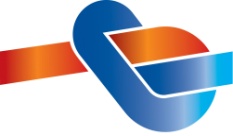 A.G.C.I.A.G.C.I.A.G.C.I.ASSOCIAZIONE GENERALE COOPERATIVE ITALIANEASSOCIAZIONE GENERALE COOPERATIVE ITALIANEASSOCIAZIONE GENERALE COOPERATIVE ITALIANEASSOCIAZIONE GENERALE COOPERATIVE ITALIANEASSOCIAZIONE GENERALE COOPERATIVE ITALIANEASSOCIAZIONE GENERALE COOPERATIVE ITALIANEASSOCIAZIONE GENERALE COOPERATIVE ITALIANEAssociazione nazionale di rappresentanza, assistenza, tutela e revisione del mondo cooperativo. Riconosciuta giuridicamente con D.M. n. 1135 del Ministero del Lavoro e della Previdenza Sociale del 14/12/1961 G.U. n. 48 del 22-11-1962 ai sensi del D.L.C.P.S. 14-12-1947 n. 1577Associazione nazionale di rappresentanza, assistenza, tutela e revisione del mondo cooperativo. Riconosciuta giuridicamente con D.M. n. 1135 del Ministero del Lavoro e della Previdenza Sociale del 14/12/1961 G.U. n. 48 del 22-11-1962 ai sensi del D.L.C.P.S. 14-12-1947 n. 1577Associazione nazionale di rappresentanza, assistenza, tutela e revisione del mondo cooperativo. Riconosciuta giuridicamente con D.M. n. 1135 del Ministero del Lavoro e della Previdenza Sociale del 14/12/1961 G.U. n. 48 del 22-11-1962 ai sensi del D.L.C.P.S. 14-12-1947 n. 1577Associazione nazionale di rappresentanza, assistenza, tutela e revisione del mondo cooperativo. Riconosciuta giuridicamente con D.M. n. 1135 del Ministero del Lavoro e della Previdenza Sociale del 14/12/1961 G.U. n. 48 del 22-11-1962 ai sensi del D.L.C.P.S. 14-12-1947 n. 1577Associazione nazionale di rappresentanza, assistenza, tutela e revisione del mondo cooperativo. Riconosciuta giuridicamente con D.M. n. 1135 del Ministero del Lavoro e della Previdenza Sociale del 14/12/1961 G.U. n. 48 del 22-11-1962 ai sensi del D.L.C.P.S. 14-12-1947 n. 1577Associazione nazionale di rappresentanza, assistenza, tutela e revisione del mondo cooperativo. Riconosciuta giuridicamente con D.M. n. 1135 del Ministero del Lavoro e della Previdenza Sociale del 14/12/1961 G.U. n. 48 del 22-11-1962 ai sensi del D.L.C.P.S. 14-12-1947 n. 1577Associazione nazionale di rappresentanza, assistenza, tutela e revisione del mondo cooperativo. Riconosciuta giuridicamente con D.M. n. 1135 del Ministero del Lavoro e della Previdenza Sociale del 14/12/1961 G.U. n. 48 del 22-11-1962 ai sensi del D.L.C.P.S. 14-12-1947 n. 1577Denominazione dell’ente[]       In Liquidazione  dal  _________________[]       In Liquidazione  dal  _________________[]       In Liquidazione  dal  _________________[]       In Liquidazione  dal  _________________Sede legale (indirizzo, telefono, e-mail, sito WEB)Indirizzo: ______________________________________Tel. _________________  Fax  ___________________e-mail _______________________________________  e-mail certificata (PEC): _________________________ sito web: _____________________________________Indirizzo: ______________________________________Tel. _________________  Fax  ___________________e-mail _______________________________________  e-mail certificata (PEC): _________________________ sito web: _____________________________________Indirizzo: ______________________________________Tel. _________________  Fax  ___________________e-mail _______________________________________  e-mail certificata (PEC): _________________________ sito web: _____________________________________Indirizzo: ______________________________________Tel. _________________  Fax  ___________________e-mail _______________________________________  e-mail certificata (PEC): _________________________ sito web: _____________________________________Codice Fiscale Posizione Albo Società CooperativeMutualità Prevalente                   []  Mutualità non Prevalente            []Non iscritta                                 []Mutualità Prevalente                   []  Mutualità non Prevalente            []Non iscritta                                 []Mutualità Prevalente                   []  Mutualità non Prevalente            []Non iscritta                                 []N. Iscrizione Albo   ________________Categoria cui appartiene l’ente cooperativo  Aderente a:   _____________________________                                              dal:_____________________________________ Aderente a:   _____________________________                                              dal:_____________________________________                  N. MatricolaCooperative ex art. 1 Legge  3 aprile  2001 n. 142Cooperative ex art. 1 Legge  3 aprile  2001 n. 142Cooperative ex art. 1 Legge  3 aprile  2001 n. 142Cooperative ex art. 1 Legge  3 aprile  2001 n. 1421 - E’ stato redatto il Regolamento previsto dall’art. 6 della Legge n.142/01 ?   1 - E’ stato redatto il Regolamento previsto dall’art. 6 della Legge n.142/01 ?         [] Si   [] No      [] Si   [] No2 - Data di approvazione da parte dell’Assemblea _________2 - Data di approvazione da parte dell’Assemblea _________3 - Data deposito presso l’Ufficio pubblico competente _______________4 - Il Regolamento è stato sottoposto a certificazione?5 - Il Regolamento è conforme alle previsioni dell'art. 6 della Legge n. 142/01?- In caso di risposta negativa precisarne i motivi: ____________________________________________________________________________________________________________________________________________3 - Data deposito presso l’Ufficio pubblico competente _______________4 - Il Regolamento è stato sottoposto a certificazione?5 - Il Regolamento è conforme alle previsioni dell'art. 6 della Legge n. 142/01?- In caso di risposta negativa precisarne i motivi: ____________________________________________________________________________________________________________________________________________       [] Si  [] No       [] Si  [] No       [] Si  [] No       [] Si  [] No6 - Tipo di rapporto lavorativo instaurato con i soci lavoratori:         n. soci ___n. soci ___n. soci ___n. soci ___n. soci ___7 – Di cui soci tecnici ed amministrativi (ex art. 14,  l. 59/92):         n. soci __[] subordinato a tempo indeterminato[] subordinato a tempo determinato[] parasubordinato[] autonomo[] altro[] subordinato a tempo indeterminato[] subordinato a tempo determinato[] parasubordinato[] autonomo[] altro[] subordinato a tempo indeterminato[] subordinato a tempo determinato[] parasubordinato[] autonomo[] altro8 - La tipologia dei rapporti di lavoro posti in essere con i soci è corretta?9 - E' conforme alle previsioni del Regolamento ?8 - La tipologia dei rapporti di lavoro posti in essere con i soci è corretta?9 - E' conforme alle previsioni del Regolamento ?8 - La tipologia dei rapporti di lavoro posti in essere con i soci è corretta?9 - E' conforme alle previsioni del Regolamento ?   [] Si  [] No   [] Si  [] No         - In caso di risposta negativa precisarne i motivi: ________________________________________________________________________________________________________________________________________ 10 - In caso di lavoro subordinato è specificato il tipo di contratto collettivo applicato?                             [] Si  [] No        Descrivere ____________________________________________________________________________         ____________________________________________________________________________________     - Il contratto applicato è conforme ai requisiti di cui al comma 4 dell’art. 7 del D.L. n. 248/07,         convertito con modificazioni dalla legge n. 31/08                                                                                           [] Si  [] No        In caso di risposta negativa specificare ________________________________________________________        _______________________________________________________________________________________11 - Esistono soggetti iscritti nel libro soci non impiegati nelle attività sociali?                                                     [] Si  [] NoIn caso di risposta affermativa , qual è il loro ruolo? ________________________________________________________________________________________________________________________________________________________12 – Eventuali osservazioni sulle variazioni della base sociale negli ultimi due anni:________________________________________________________________________________________________13 – E’ iscritta all'albo delle imprese artigiane?			        			                     [] Si  [] No14 - La cooperativa esercita in maniera esclusiva l’attività di facchinaggio?                                                         [] Si  [] No         - In caso di risposta negativa precisarne i motivi: ________________________________________________________________________________________________________________________________________ 10 - In caso di lavoro subordinato è specificato il tipo di contratto collettivo applicato?                             [] Si  [] No        Descrivere ____________________________________________________________________________         ____________________________________________________________________________________     - Il contratto applicato è conforme ai requisiti di cui al comma 4 dell’art. 7 del D.L. n. 248/07,         convertito con modificazioni dalla legge n. 31/08                                                                                           [] Si  [] No        In caso di risposta negativa specificare ________________________________________________________        _______________________________________________________________________________________11 - Esistono soggetti iscritti nel libro soci non impiegati nelle attività sociali?                                                     [] Si  [] NoIn caso di risposta affermativa , qual è il loro ruolo? ________________________________________________________________________________________________________________________________________________________12 – Eventuali osservazioni sulle variazioni della base sociale negli ultimi due anni:________________________________________________________________________________________________13 – E’ iscritta all'albo delle imprese artigiane?			        			                     [] Si  [] No14 - La cooperativa esercita in maniera esclusiva l’attività di facchinaggio?                                                         [] Si  [] No         - In caso di risposta negativa precisarne i motivi: ________________________________________________________________________________________________________________________________________ 10 - In caso di lavoro subordinato è specificato il tipo di contratto collettivo applicato?                             [] Si  [] No        Descrivere ____________________________________________________________________________         ____________________________________________________________________________________     - Il contratto applicato è conforme ai requisiti di cui al comma 4 dell’art. 7 del D.L. n. 248/07,         convertito con modificazioni dalla legge n. 31/08                                                                                           [] Si  [] No        In caso di risposta negativa specificare ________________________________________________________        _______________________________________________________________________________________11 - Esistono soggetti iscritti nel libro soci non impiegati nelle attività sociali?                                                     [] Si  [] NoIn caso di risposta affermativa , qual è il loro ruolo? ________________________________________________________________________________________________________________________________________________________12 – Eventuali osservazioni sulle variazioni della base sociale negli ultimi due anni:________________________________________________________________________________________________13 – E’ iscritta all'albo delle imprese artigiane?			        			                     [] Si  [] No14 - La cooperativa esercita in maniera esclusiva l’attività di facchinaggio?                                                         [] Si  [] No         - In caso di risposta negativa precisarne i motivi: ________________________________________________________________________________________________________________________________________ 10 - In caso di lavoro subordinato è specificato il tipo di contratto collettivo applicato?                             [] Si  [] No        Descrivere ____________________________________________________________________________         ____________________________________________________________________________________     - Il contratto applicato è conforme ai requisiti di cui al comma 4 dell’art. 7 del D.L. n. 248/07,         convertito con modificazioni dalla legge n. 31/08                                                                                           [] Si  [] No        In caso di risposta negativa specificare ________________________________________________________        _______________________________________________________________________________________11 - Esistono soggetti iscritti nel libro soci non impiegati nelle attività sociali?                                                     [] Si  [] NoIn caso di risposta affermativa , qual è il loro ruolo? ________________________________________________________________________________________________________________________________________________________12 – Eventuali osservazioni sulle variazioni della base sociale negli ultimi due anni:________________________________________________________________________________________________13 – E’ iscritta all'albo delle imprese artigiane?			        			                     [] Si  [] No14 - La cooperativa esercita in maniera esclusiva l’attività di facchinaggio?                                                         [] Si  [] NoCooperative ex art. 1 Legge  3 aprile  2001 n. 142 Cooperative ex art. 1 Legge  3 aprile  2001 n. 142 Cooperative ex art. 1 Legge  3 aprile  2001 n. 142 Cooperative ex art. 1 Legge  3 aprile  2001 n. 142 1 - E’ stato redatto il Regolamento previsto dall’art. 6 della Legge n.142/01 ?   1 - E’ stato redatto il Regolamento previsto dall’art. 6 della Legge n.142/01 ?         [] Si   [] No      [] Si   [] No2 - Data di approvazione da parte dell’Assemblea _________2 - Data di approvazione da parte dell’Assemblea _________3 - Data deposito presso l’Ufficio pubblico competente _______________4 - Il Regolamento è stato sottoposto a certificazione?5 - Il Regolamento è conforme alle previsioni dell'art. 6 della Legge n. 142/01- In caso di risposta negativa precisarne i motivi: _________________________________________________________________________________________________________________________________3 - Data deposito presso l’Ufficio pubblico competente _______________4 - Il Regolamento è stato sottoposto a certificazione?5 - Il Regolamento è conforme alle previsioni dell'art. 6 della Legge n. 142/01- In caso di risposta negativa precisarne i motivi: _________________________________________________________________________________________________________________________________       [] Si  [] No       [] Si  [] No       [] Si  [] No       [] Si  [] No6 - Tipo di rapporto lavorativo instaurato con i soci lavoratori:         n. soci___n. soci ___n. soci ___n. soci ___n. soci ___7 - Di cui soci tecnici ed amministrativi (ex art. 14,  l. 59/92) presenti: n. soci ___[] subordinato a tempo indeterminato[] subordinato a tempo determinato[] parasubordinato[] autonomo[] altro[] subordinato a tempo indeterminato[] subordinato a tempo determinato[] parasubordinato[] autonomo[] altro[] subordinato a tempo indeterminato[] subordinato a tempo determinato[] parasubordinato[] autonomo[] altro8 - La tipologia dei rapporti di lavoro posti in essere con i soci è corretta?9 - E' conforme alle previsioni del Regolamento ?8 - La tipologia dei rapporti di lavoro posti in essere con i soci è corretta?9 - E' conforme alle previsioni del Regolamento ?8 - La tipologia dei rapporti di lavoro posti in essere con i soci è corretta?9 - E' conforme alle previsioni del Regolamento ?   [] Si  [] No   [] Si  [] No         - In caso di risposta negativa precisarne i motivi: ________________________________________________________________________________________________________________________________________ 10 - In caso di lavoro subordinato è specificato il tipo di contratto collettivo applicato?                                        [] Si  [] No            Descrivere ____________________________________________________________________________         ____________________________________________________________________________________     - Il contratto applicato è conforme ai requisiti di cui al comma 4 dell’art. 7 del D.L. n. 248/07,         convertito con modificazioni dalla legge n. 31/08                                                                                             [] Si  [] No        In caso di risposta negativa specificare ________________________________________________________        _______________________________________________________________________________________11 - Esistono soggetti iscritti nel libro soci non impiegati nelle attività sociali?                                                       [] Si  [] NoIn caso di risposta affermativa , qual è il loro ruolo? ________________________________________________________________________________________________________________________________________________________12 – Eventuali osservazioni sulle variazioni della base sociale negli ultimi due anni:13 – E’ iscritta all'albo delle imprese artigiane?			        			                     [] Si  [] No14 - La cooperativa esercita in maniera esclusiva l’attività di facchinaggio?                                                         [] Si  [] No         - In caso di risposta negativa precisarne i motivi: ________________________________________________________________________________________________________________________________________ 10 - In caso di lavoro subordinato è specificato il tipo di contratto collettivo applicato?                                        [] Si  [] No            Descrivere ____________________________________________________________________________         ____________________________________________________________________________________     - Il contratto applicato è conforme ai requisiti di cui al comma 4 dell’art. 7 del D.L. n. 248/07,         convertito con modificazioni dalla legge n. 31/08                                                                                             [] Si  [] No        In caso di risposta negativa specificare ________________________________________________________        _______________________________________________________________________________________11 - Esistono soggetti iscritti nel libro soci non impiegati nelle attività sociali?                                                       [] Si  [] NoIn caso di risposta affermativa , qual è il loro ruolo? ________________________________________________________________________________________________________________________________________________________12 – Eventuali osservazioni sulle variazioni della base sociale negli ultimi due anni:13 – E’ iscritta all'albo delle imprese artigiane?			        			                     [] Si  [] No14 - La cooperativa esercita in maniera esclusiva l’attività di facchinaggio?                                                         [] Si  [] No         - In caso di risposta negativa precisarne i motivi: ________________________________________________________________________________________________________________________________________ 10 - In caso di lavoro subordinato è specificato il tipo di contratto collettivo applicato?                                        [] Si  [] No            Descrivere ____________________________________________________________________________         ____________________________________________________________________________________     - Il contratto applicato è conforme ai requisiti di cui al comma 4 dell’art. 7 del D.L. n. 248/07,         convertito con modificazioni dalla legge n. 31/08                                                                                             [] Si  [] No        In caso di risposta negativa specificare ________________________________________________________        _______________________________________________________________________________________11 - Esistono soggetti iscritti nel libro soci non impiegati nelle attività sociali?                                                       [] Si  [] NoIn caso di risposta affermativa , qual è il loro ruolo? ________________________________________________________________________________________________________________________________________________________12 – Eventuali osservazioni sulle variazioni della base sociale negli ultimi due anni:13 – E’ iscritta all'albo delle imprese artigiane?			        			                     [] Si  [] No14 - La cooperativa esercita in maniera esclusiva l’attività di facchinaggio?                                                         [] Si  [] No         - In caso di risposta negativa precisarne i motivi: ________________________________________________________________________________________________________________________________________ 10 - In caso di lavoro subordinato è specificato il tipo di contratto collettivo applicato?                                        [] Si  [] No            Descrivere ____________________________________________________________________________         ____________________________________________________________________________________     - Il contratto applicato è conforme ai requisiti di cui al comma 4 dell’art. 7 del D.L. n. 248/07,         convertito con modificazioni dalla legge n. 31/08                                                                                             [] Si  [] No        In caso di risposta negativa specificare ________________________________________________________        _______________________________________________________________________________________11 - Esistono soggetti iscritti nel libro soci non impiegati nelle attività sociali?                                                       [] Si  [] NoIn caso di risposta affermativa , qual è il loro ruolo? ________________________________________________________________________________________________________________________________________________________12 – Eventuali osservazioni sulle variazioni della base sociale negli ultimi due anni:13 – E’ iscritta all'albo delle imprese artigiane?			        			                     [] Si  [] No14 - La cooperativa esercita in maniera esclusiva l’attività di facchinaggio?                                                         [] Si  [] No2 - Colture praticate: In caso di risposta affermativa, specificare:In caso di risposta affermativa, specificare:Cooperative ex art. 1 Legge  3 aprile  2001 n. 142 Cooperative ex art. 1 Legge  3 aprile  2001 n. 142 Cooperative ex art. 1 Legge  3 aprile  2001 n. 142 Cooperative ex art. 1 Legge  3 aprile  2001 n. 142 1 - E’ stato redatto il Regolamento previsto dall’art. 6 della Legge n.142/01 ?   1 - E’ stato redatto il Regolamento previsto dall’art. 6 della Legge n.142/01 ?         [] Si   [] No      [] Si   [] No2 - Data di approvazione da parte dell’Assemblea _________2 - Data di approvazione da parte dell’Assemblea _________3 - Data deposito presso l’Ufficio pubblico competente _______________4 - Il Regolamento è stato sottoposto a certificazione?5 - Il Regolamento è conforme alle previsioni dell'art. 6 della Legge n. 142/01- In caso di risposta negativa precisarne i motivi: _________________________________________________________________________________________________________________________________3 - Data deposito presso l’Ufficio pubblico competente _______________4 - Il Regolamento è stato sottoposto a certificazione?5 - Il Regolamento è conforme alle previsioni dell'art. 6 della Legge n. 142/01- In caso di risposta negativa precisarne i motivi: _________________________________________________________________________________________________________________________________       [] Si  [] No       [] Si  [] No       [] Si  [] No       [] Si  [] No6 - Tipo di rapporto lavorativo instaurato con i soci lavoratori:         n. soci___n. soci ___n. soci ___n. soci ___n. soci ___7 - Di cui soci tecnici ed amministrativi (ex art. 14,  l. 59/92) presenti: n. soci ___[] subordinato a tempo indeterminato[] subordinato a tempo determinato[] parasubordinato[] autonomo[] altro[] subordinato a tempo indeterminato[] subordinato a tempo determinato[] parasubordinato[] autonomo[] altro[] subordinato a tempo indeterminato[] subordinato a tempo determinato[] parasubordinato[] autonomo[] altro8 - La tipologia dei rapporti di lavoro posti in essere con i soci è corretta?9 - E' conforme alle previsioni del Regolamento ?8 - La tipologia dei rapporti di lavoro posti in essere con i soci è corretta?9 - E' conforme alle previsioni del Regolamento ?8 - La tipologia dei rapporti di lavoro posti in essere con i soci è corretta?9 - E' conforme alle previsioni del Regolamento ?   [] Si  [] No   [] Si  [] No         - In caso di risposta negativa precisarne i motivi: _______________________________________________________________________________________________________________________________________10 - In caso di lavoro subordinato è specificato il tipo di contratto collettivo applicato?                                        [] Si  [] No        Descrivere _________________________________________________________________________________________________________________________________________________________________     - Il contratto applicato è conforme ai requisiti di cui al comma 4 dell’art. 7 del D.L. n. 248/07,         convertito con modificazioni dalla legge n. 31/08                                                                                             [] Si  [] No        In caso di risposta negativa specificare _____________________________________________________________        _____________________________________________________________________________________11 - Esistono soggetti iscritti nel libro soci non impiegati nelle attività sociali?                                                      [] Si  [] NoIn caso di risposta affermativa , qual è il loro ruolo? _______________________________________________________12 – Eventuali osservazioni sulle variazioni della base sociale negli ultimi due anni:         - In caso di risposta negativa precisarne i motivi: _______________________________________________________________________________________________________________________________________10 - In caso di lavoro subordinato è specificato il tipo di contratto collettivo applicato?                                        [] Si  [] No        Descrivere _________________________________________________________________________________________________________________________________________________________________     - Il contratto applicato è conforme ai requisiti di cui al comma 4 dell’art. 7 del D.L. n. 248/07,         convertito con modificazioni dalla legge n. 31/08                                                                                             [] Si  [] No        In caso di risposta negativa specificare _____________________________________________________________        _____________________________________________________________________________________11 - Esistono soggetti iscritti nel libro soci non impiegati nelle attività sociali?                                                      [] Si  [] NoIn caso di risposta affermativa , qual è il loro ruolo? _______________________________________________________12 – Eventuali osservazioni sulle variazioni della base sociale negli ultimi due anni:         - In caso di risposta negativa precisarne i motivi: _______________________________________________________________________________________________________________________________________10 - In caso di lavoro subordinato è specificato il tipo di contratto collettivo applicato?                                        [] Si  [] No        Descrivere _________________________________________________________________________________________________________________________________________________________________     - Il contratto applicato è conforme ai requisiti di cui al comma 4 dell’art. 7 del D.L. n. 248/07,         convertito con modificazioni dalla legge n. 31/08                                                                                             [] Si  [] No        In caso di risposta negativa specificare _____________________________________________________________        _____________________________________________________________________________________11 - Esistono soggetti iscritti nel libro soci non impiegati nelle attività sociali?                                                      [] Si  [] NoIn caso di risposta affermativa , qual è il loro ruolo? _______________________________________________________12 – Eventuali osservazioni sulle variazioni della base sociale negli ultimi due anni:         - In caso di risposta negativa precisarne i motivi: _______________________________________________________________________________________________________________________________________10 - In caso di lavoro subordinato è specificato il tipo di contratto collettivo applicato?                                        [] Si  [] No        Descrivere _________________________________________________________________________________________________________________________________________________________________     - Il contratto applicato è conforme ai requisiti di cui al comma 4 dell’art. 7 del D.L. n. 248/07,         convertito con modificazioni dalla legge n. 31/08                                                                                             [] Si  [] No        In caso di risposta negativa specificare _____________________________________________________________        _____________________________________________________________________________________11 - Esistono soggetti iscritti nel libro soci non impiegati nelle attività sociali?                                                      [] Si  [] NoIn caso di risposta affermativa , qual è il loro ruolo? _______________________________________________________12 – Eventuali osservazioni sulle variazioni della base sociale negli ultimi due anni:In caso di risposta affermativa, specificare:Cooperative ex art. 1 Legge  3 aprile  2001 n. 142 Cooperative ex art. 1 Legge  3 aprile  2001 n. 142 Cooperative ex art. 1 Legge  3 aprile  2001 n. 142 Cooperative ex art. 1 Legge  3 aprile  2001 n. 142 1 - E’ stato redatto il Regolamento previsto dall’art. 6 della Legge n.142/01 ?   1 - E’ stato redatto il Regolamento previsto dall’art. 6 della Legge n.142/01 ?         [] Si   [] No      [] Si   [] No2 - Data di approvazione da parte dell’Assemblea _________2 - Data di approvazione da parte dell’Assemblea _________3 - Data deposito presso l’Ufficio pubblico competente _______________4 - Il Regolamento è stato sottoposto a certificazione?5 - Il Regolamento è conforme alle previsioni dell'art. 6 della Legge n. 142/01?- In caso di risposta negativa precisarne i motivi: _________________________________________________________________________________________________________________________________3 - Data deposito presso l’Ufficio pubblico competente _______________4 - Il Regolamento è stato sottoposto a certificazione?5 - Il Regolamento è conforme alle previsioni dell'art. 6 della Legge n. 142/01?- In caso di risposta negativa precisarne i motivi: _________________________________________________________________________________________________________________________________       [] Si  [] No       [] Si  [] No       [] Si  [] No       [] Si  [] No6 - Tipo di rapporto lavorativo instaurato con i soci lavoratori:         n. soci___n. soci ___n. soci ___n. soci ___n. soci ___7 - Di cui soci tecnici ed amministrativi (ex art. 14,  l. 59/92) presenti: n. soci ___[] subordinato a tempo indeterminato[] subordinato a tempo determinato[] parasubordinato[] autonomo[] altro[] subordinato a tempo indeterminato[] subordinato a tempo determinato[] parasubordinato[] autonomo[] altro[] subordinato a tempo indeterminato[] subordinato a tempo determinato[] parasubordinato[] autonomo[] altro8 - La tipologia dei rapporti di lavoro posti in essere con i soci è corretta?9 - E' conforme alle previsioni del Regolamento ?             - In caso di risposta negativa precisarne i motivi: _________________________________________________________________________________________________________________________________8 - La tipologia dei rapporti di lavoro posti in essere con i soci è corretta?9 - E' conforme alle previsioni del Regolamento ?             - In caso di risposta negativa precisarne i motivi: _________________________________________________________________________________________________________________________________8 - La tipologia dei rapporti di lavoro posti in essere con i soci è corretta?9 - E' conforme alle previsioni del Regolamento ?             - In caso di risposta negativa precisarne i motivi: _________________________________________________________________________________________________________________________________   [] Si  [] No   [] Si  [] No10 - In caso di lavoro subordinato è specificato il tipo di contratto collettivo applicato?                                        [] Si  [] No        Descrivere _________________________________________________________________________________________________________________________________________________________________     - Il contratto applicato è conforme ai requisiti di cui al comma 4 dell’art. 7 del D.L. n. 248/07,         convertito con modificazioni dalla legge n. 31/08                                                                                            [] Si  [] No        In caso di risposta negativa specificare _____________________________________________________________        _____________________________________________________________________________________11 - Esistono soggetti iscritti nel libro soci non impiegati nelle attività sociali?                                                      [] Si  [] NoIn caso di risposta affermativa , qual è il loro ruolo? ________________________________________________________12 – Eventuali osservazioni sulle variazioni della base sociale negli ultimi due anni:_______________________________10 - In caso di lavoro subordinato è specificato il tipo di contratto collettivo applicato?                                        [] Si  [] No        Descrivere _________________________________________________________________________________________________________________________________________________________________     - Il contratto applicato è conforme ai requisiti di cui al comma 4 dell’art. 7 del D.L. n. 248/07,         convertito con modificazioni dalla legge n. 31/08                                                                                            [] Si  [] No        In caso di risposta negativa specificare _____________________________________________________________        _____________________________________________________________________________________11 - Esistono soggetti iscritti nel libro soci non impiegati nelle attività sociali?                                                      [] Si  [] NoIn caso di risposta affermativa , qual è il loro ruolo? ________________________________________________________12 – Eventuali osservazioni sulle variazioni della base sociale negli ultimi due anni:_______________________________10 - In caso di lavoro subordinato è specificato il tipo di contratto collettivo applicato?                                        [] Si  [] No        Descrivere _________________________________________________________________________________________________________________________________________________________________     - Il contratto applicato è conforme ai requisiti di cui al comma 4 dell’art. 7 del D.L. n. 248/07,         convertito con modificazioni dalla legge n. 31/08                                                                                            [] Si  [] No        In caso di risposta negativa specificare _____________________________________________________________        _____________________________________________________________________________________11 - Esistono soggetti iscritti nel libro soci non impiegati nelle attività sociali?                                                      [] Si  [] NoIn caso di risposta affermativa , qual è il loro ruolo? ________________________________________________________12 – Eventuali osservazioni sulle variazioni della base sociale negli ultimi due anni:_______________________________10 - In caso di lavoro subordinato è specificato il tipo di contratto collettivo applicato?                                        [] Si  [] No        Descrivere _________________________________________________________________________________________________________________________________________________________________     - Il contratto applicato è conforme ai requisiti di cui al comma 4 dell’art. 7 del D.L. n. 248/07,         convertito con modificazioni dalla legge n. 31/08                                                                                            [] Si  [] No        In caso di risposta negativa specificare _____________________________________________________________        _____________________________________________________________________________________11 - Esistono soggetti iscritti nel libro soci non impiegati nelle attività sociali?                                                      [] Si  [] NoIn caso di risposta affermativa , qual è il loro ruolo? ________________________________________________________12 – Eventuali osservazioni sulle variazioni della base sociale negli ultimi due anni:_______________________________Cooperative ex art. 1 Legge  3 aprile  2001 n. 142 Cooperative ex art. 1 Legge  3 aprile  2001 n. 142 Cooperative ex art. 1 Legge  3 aprile  2001 n. 142 Cooperative ex art. 1 Legge  3 aprile  2001 n. 142 1 - E’ stato redatto il Regolamento previsto dall’art. 6 della Legge n.142/01 ?   1 - E’ stato redatto il Regolamento previsto dall’art. 6 della Legge n.142/01 ?         [] Si   [] No      [] Si   [] No2 - Data di approvazione da parte dell’Assemblea _________2 - Data di approvazione da parte dell’Assemblea _________3 - Data deposito presso l’Ufficio pubblico competente _______________4 - Il Regolamento è stato sottoposto a certificazione?5 - Il Regolamento è conforme alle previsioni dell'art. 6 della Legge n. 142/01?- In caso di risposta negativa precisarne i motivi: _________________________________________________________________________________________________________________________________3 - Data deposito presso l’Ufficio pubblico competente _______________4 - Il Regolamento è stato sottoposto a certificazione?5 - Il Regolamento è conforme alle previsioni dell'art. 6 della Legge n. 142/01?- In caso di risposta negativa precisarne i motivi: _________________________________________________________________________________________________________________________________       [] Si  [] No       [] Si  [] No       [] Si  [] No       [] Si  [] No6 - Tipo di rapporto lavorativo instaurato con i soci lavoratori:         n. soci___n. soci ___n. soci ___n. soci ___n. soci ___7 - Di cui soci tecnici ed amministrativi (ex art. 14,  l. 59/92) presenti: n. soci ___[] subordinato a tempo indeterminato[] subordinato a tempo determinato[] parasubordinato[] autonomo[] altro[] subordinato a tempo indeterminato[] subordinato a tempo determinato[] parasubordinato[] autonomo[] altro[] subordinato a tempo indeterminato[] subordinato a tempo determinato[] parasubordinato[] autonomo[] altro8 - La tipologia dei rapporti di lavoro posti in essere con i soci è corretta?9 - E' conforme alle previsioni del Regolamento ?8 - La tipologia dei rapporti di lavoro posti in essere con i soci è corretta?9 - E' conforme alle previsioni del Regolamento ?8 - La tipologia dei rapporti di lavoro posti in essere con i soci è corretta?9 - E' conforme alle previsioni del Regolamento ?   [] Si  [] No   [] Si  [] No         - In caso di risposta negativa precisarne i motivi: __________________________________        _________________________________________________________________________          - In caso di risposta negativa precisarne i motivi: __________________________________        _________________________________________________________________________          - In caso di risposta negativa precisarne i motivi: __________________________________        _________________________________________________________________________          - In caso di risposta negativa precisarne i motivi: __________________________________        _________________________________________________________________________ Specificare:Specificare:Bilancio d’esercizio al _______Situazione Patrimoniale al _______TOTALE CREDITI€TOTALE CREDITI€IMMOBILIZZAZIONI MATERIALI€IMMOBILIZZAZIONI MATERIALI€RIMANENZE€RIMANENZE€PATRIMONIO NETTO€PATRIMONIO NETTO€TOTALE DEBITI€TOTALE DEBITI€Periodo dal ________al ________a) – Attivo corrente netto1)(Attivo circolante – Debiti entro l'eserc. Succ.):  _____ - _____ = _____b) – Margine di Tesoreria1)[(Attivo circolante – Rimanenze) - Debiti entro l'eserc. Succ.)]_____ - _____ = _____c) Quoziente primario di struttura Patrimonio netto (A del Passivo dello SP) 	Immobilizzazioni (B dell'Attivo dello SP)                  = _________d) - Indice di autonomia finanziaria Patrimonio netto (Totale A del Passivo dello SP)  	   Totale Passivo dello SP                  = _________